Управляющая компания ООО «ЖЭК»Управляющая компания ООО «ЖЭК» профессиональное управление МКДНаш адрес: 612260 Кировская область,город Яранск, улица Свободы, 40тел. (83367) 2-15-43, 2-18-55, 2-24-08факс (83367) 2-15-98О компании:Общество с ограниченной ответственностью «ЖЭК» активно работает в сфере ЖКХ города Яранска с 2009 года. Компания заключает договоры на управление, содержание и текущий ремонт общего имущества в многоквартирных домах с физическими и юридическими лицами, являющимися собственниками таких домов.ООО «ЖЭК» укомплектовано штатом профессиональных работников в области управления, бухгалтерского учета, техническим персоналом, имеет собственный парк специализированной техники.В рамках заключаемых договоров, управляющая компания ООО «ЖЭК» берет на себя все функции по содержанию и текущему ремонту общего имущества собственников в соответствии с Правилами содержания жилых многоквартирных домов, заключает договоры с поставщиками коммунальных услуг, а при необходимости – со специализированными организациями. Расчет и сбор платежей осуществляется через абонентский отдел.Общая информация об управляющей организации.а)	Фирменное наименование юридического лица: общество с ограниченной ответственностью «ЖЭК».Данные о руководителе управляющей организации: директор Чесноков Андрей Владиславович.б)	Реквизиты свидетельства о государственной регистрации в качестве юридического лица: Свидетельство о государственной регистрации в качестве юридического лица серии 43 № 002097985 от 28 октября 2009 года. Основной государственный регистрационный номер 1094339000470 присвоен 28 октября 2009 года МРИ ФНС России № 5 по Кировской области. ИНН 4339009250.в)	Контактная информация управляющей организации:Почтовый адрес: 612260 Кировская область, город Яранск, улица Свободы, 40.Адрес фактического местонахождения органов управления управляющей организации совпадает с почтовым адресом.Контактные телефоны:Директор (83367) 2-15-98.Абонентский отдел (83367) 2-18-55.Диспетчерская (83367) 2-24-08.Бухгалтерия (83367) 2-15-43.Факс (83367) 2-15-98.Информация об управляющей организации размещена на сайте органа местного самоуправления в Яранском районе http://mo-yaransk.ru/city/zhek.php.г)	Режим работы управляющей организации:Часы работы:Будние дни: с 08-00 до 17-00 часов.Суббота, воскресенье: выходной.Часы личного приема граждан:Будние дни: с 08-00 до 17-00 часов.Суббота, воскресенье: выходной.Аварийно-диспетчерская служба: круглосуточно.д)	Перечень многоквартирных домов, находящихся в управлении ООО «ЖЭК»:е)	Перечень многоквартирных домов, в отношении которых договоры управления были расторгнуты в предыдущем календарном году:ж)	Сведения о членстве управляющей организации в саморегулируемой организации и других объединениях управляющих организаций: Управляющая организация ООО «ЖЭК» не является членом саморегулируемой организации и других объединений управляющих организаций.Основные показатели финансово–хозяйственной деятельности управляющей организации.а)	Годовая бухгалтерская отчетность, включая бухгалтерский баланс и приложения к нему: Приложение № 1 к настоящей информации.б)	Сведения о доходах, полученных за оказание услуг по управлению многоквартирными домами (по данным раздельного учета доходов и расходов) за 2011 год:в)	Сведения о расходах, понесенных в связи с оказанием услуг по управлению многоквартирными домами (по данным раздельного учета доходов и расходов:3.	Сведения о выполняемых работах (оказываемых услугах) по содержанию и ремонту общего имущества в многоквартирном доме.а)	услуги, оказываемые управляющей организацией в отношении общего имущества собственников помещений в многоквартирном доме, из числа услуг, указанных в Правилах содержания общего имущества в многоквартирном доме, утвержденных постановлением Правительства Российской Федерации от 13 августа 2006 № 491:- осмотр общего имущества, осуществляемый ответственными лицами управляющей организации, обеспечивающий своевременное выявление несоответствия состояния общего имущества требованиям законодательства Российской Федерации, а также угрозы безопасности жизни и здоровью граждан;- освещение помещений общего пользования;- обеспечение установленных законодательством Российской Федерации температуры и влажности в помещениях общего пользования;- уборка земельного участка, входящего в состав общего имущества;- сбор и вывоз твердых бытовых отходов, включая отходы, образующиеся в результате деятельности организаций и индивидуальных предпринимателей, пользующихся нежилыми (встроенными и пристроенными) помещениями в многоквартирном доме;- содержание и уход за элементами озеленения и благоустройства, а также иными предназначенными для обслуживания, эксплуатации и благоустройства этого многоквартирного дома объектами, расположенными на земельном участке, входящем в состав общего имущества;- текущий и капитальный ремонт, подготовка к сезонной эксплуатации и содержание общего имущества, а также элементов благоустройства и иных предназначенных для обслуживания, эксплуатации и благоустройства многоквартирного дома объектов, расположенных на земельном участке, входящем в состав общего имущества;- постоянная готовность инженерных коммуникаций, приборов учета и другого оборудования, входящих в состав общего имущества, для предоставления коммунальных услуг (подачи коммунальных ресурсов) гражданам, проживающим в многоквартирном доме, в соответствии с Правилами предоставления коммунальных услуг гражданам;- соблюдение характеристик надежности и безопасности многоквартирного дома;- безопасность для жизни и здоровья граждан;- доступность пользования жилыми и (или) нежилыми помещениями, помещениями общего пользования, а также земельным участком, на котором расположен многоквартирный дом;- соблюдение прав и законных интересов собственников помещений, а также иных лиц;- поддержание архитектурного облика многоквартирного дома в соответствии с проектной документацией для строительства или реконструкции многоквартирного дома.б)	услуги, связанные с достижением целей управления многоквартирным домом, которые оказываются управляющей организацией, в том числе:- хранение и ведение технической документации по многоквартирному дому;- заключение договоров с ресурсоснабжающими организациями на предоставление коммунальных ресурсов;- осуществление функций заказчика на выполнение отдельных работ по содержанию, текущему и капитальному ремонту общего имущества собственников в многоквартирном доме;- начисление, сбор, перечисление и перерасчет платежей собственников за услуги и работы по управлению многоквартирным домом, содержанию, текущему и капитальному ремонту общего имущества собственников, оказываемые коммунальные и прочие услуги;- ведение расчетов с собственниками за оказываемые услуги с учетом предоставления им льгот в соответствии с действующим законодательством;- обработка бухгалтерской и прочей документации;- проведение хозяйственных операций в банке;- подготовка смет и технической документации по ремонтным и эксплуатационным работам, на поставку коммунальных услуг и по другим видам деятельности, предусмотренным настоящим договором;- ведение учета выполненных работ по обслуживанию, содержанию, ремонту многоквартирного дома и придомовой территории;- представление устных разъяснений собственникам о порядке пользования жилыми (нежилыми) помещениями и общим имуществом многоквартирного дома;- организация работы по выдаче собственникам необходимых справок в пределах своих полномочий;- рассмотрение предложений, заявлений и жалоб, поступающих от собственников, и принятие соответствующих мер;- участие во всех обследованиях многоквартирного дома, проверках качества и объема предоставленных услуг и выполненных работ;- составление актов по фактам непредоставления, некачественного или несвоевременного предоставления жилищно-коммунальных услуг;- принятие мер по устранению причин снижения качества или отсутствия предоставления коммунальных услуг;- расчет размера снижения платежей за услуги при отсутствии услуги или снижения качества услуги;- информирование собственников о сроках предстоящих плановых перерывов предоставления коммунальных услуг, причинах и предполагаемой продолжительности приостановления или ограничения предоставления коммунальных услуг, а также причинах нарушения качества предоставляемых коммунальных услуг, об изменении размера платы за помещение и коммунальные услуги, о подрядных организациях, привлекаемых управляющей организацией к выполнению работ по содержанию и ремонту многоквартирного дома, о порядке установки индивидуальных приборов учета количества потребляемых коммунальных ресурсов, а также о других условиях пользования помещениями и предоставления услуг, относящихся к предмету настоящего договора;- взыскание с задолжников платы за потребленные жилищные и коммунальные услуги.Порядок и условия оказания услуг по содержанию и ремонту общего имущества в многоквартирном доме.а)	Проект договора управления, заключаемого с собственниками помещений в многоквартирных домах:Проект договорана управление многоквартирным домомГраждане и юридические лица – собственники жилых и нежилых помещений, лица, пользующиеся помещениями в многоквартирном доме на иных законных основаниях (согласно списку, приведенному в Приложении 1 к настоящему договору), в лице председателя общего собрания собственников помещений ______________________________________, действующего на основании решения общего собрания собственников помещений от ______________________, именуемые все вместе «Собственники», с одной стороны, и Общество с ограниченной ответственностью «ЖЭК», в лице директора Чеснокова Андрея Владиславовича, действующего на основании Устава, именуемое в дальнейшем «Управляющая организация», с другой стороны, заключили настоящий договор о нижеследующем:1. Предмет договора и общие положения1.1. По настоящему договору управляющая организация по заданию собственников в течение согласованного срока за плату обязуется оказывать услуги и выполнять работы по надлежащему содержанию и ремонту общего имущества многоквартирного дома № ___ по улице _________________ города Яранска (далее многоквартирный дом), предоставлять коммунальные услуги, осуществлять иную направленную на достижение целей управления многоквартирным домом деятельность.1.2. Содержание общего имущества многоквартирного дома включает в себя:а) осмотр общего имущества, осуществляемый ответственными лицами управляющей организации, обеспечивающий своевременное выявление несоответствия состояния общего имущества требованиям законодательства Российской Федерации, а также угрозы безопасности жизни и здоровью граждан;б) обеспечение готовности внутридомовых инженерных систем электроснабжения и электрического оборудования, входящих в состав общего имущества, к предоставлению коммунальной услуги электроснабжения;в) сбор и вывоз твердых бытовых отходов;г) текущий ремонт, подготовку к сезонной эксплуатации и содержание общего имущества;д) проведение обязательных в отношении общего имущества мероприятий по энергосбережению и повышению энергетической эффективности, включенных в утвержденный в установленном законодательством Российской Федерации порядке перечень мероприятий;е) обеспечение установки и ввода в эксплуатацию коллективных (общедомовых) приборов учета холодной воды, тепловой и электрической энергии, а также их надлежащей эксплуатации (осмотры, техническое обслуживание, поверка приборов учета).1.3. Общее имущество должно содержаться в состоянии, обеспечивающем:а) соблюдение характеристик надежности и безопасности многоквартирного дома;б) безопасность для жизни и здоровья граждан;в) доступность пользования жилыми и (или) нежилыми помещениями, помещениями общего пользования, а также земельным участком, на котором расположен многоквартирный дом;г) соблюдение прав и законных интересов собственников помещений, а также иных лиц;д) постоянную готовность инженерных коммуникаций, приборов учета и другого оборудования, входящих в состав общего имущества, для предоставления коммунальных услуг (подачи коммунальных ресурсов) гражданам, проживающим в многоквартирном доме, в соответствии с Правилами предоставления коммунальных услуг собственникам и пользователям помещений в многоквартирных домах и жилых домов;е) соблюдение требований законодательства Российской Федерации об энергосбережении и о повышении энергетической эффективности.1.4. В состав общего имущества многоквартирного дома, в отношении которого будет осуществляться управление по настоящему договору включаются:а) помещения в многоквартирном доме, не являющиеся частями квартир и предназначенные для обслуживания более одного жилого и (или) нежилого помещения в этом многоквартирном доме (далее - помещения общего пользования), в том числе межквартирные лестничные площадки, лестницы, шахты, коридоры, колясочные, чердаки, технические этажи (включая построенные за счет средств собственников помещений технические чердаки) и технические подвалы, в которых имеются инженерные коммуникации, иное обслуживающее более одного жилого и (или) нежилого помещения в многоквартирном доме оборудование;б) крыши;в) ограждающие несущие конструкции многоквартирного дома (включая фундаменты, несущие стены, плиты перекрытий, несущие колонны и иные ограждающие несущие конструкции);г) ограждающие ненесущие конструкции многоквартирного дома, обслуживающие более одного жилого и (или) нежилого помещения (включая окна и двери помещений общего пользования, перила, парапеты и иные ограждающие ненесущие конструкции);д) механическое, электрическое, санитарно-техническое и иное оборудование, находящееся в многоквартирном доме за пределами или внутри помещений и обслуживающее более одного жилого и (или) нежилого помещения (квартиры);е) земельный участок, на котором расположен многоквартирный дом и границы которого определены на основании данных государственного кадастрового учета, с элементами озеленения и благоустройства;ж) иные объекты, предназначенные для обслуживания, эксплуатации и благоустройства многоквартирного дома, включая тепловые пункты, предназначенные для обслуживания одного многоквартирного дома, детские и спортивные площадки, расположенные в границах земельного участка, на котором расположен многоквартирный дом;з) внутридомовые инженерные системы холодного водоснабжения и газоснабжения, состоящие из стояков, ответвлений от стояков до первого отключающего устройства, расположенного на ответвлениях от стояков, указанных отключающих устройств, коллективных (общедомовых) приборов учета холодной воды, первых запорно-регулировочных кранов на отводах внутриквартирной разводки от стояков, а также механического, электрического, санитарно-технического и иного оборудования, расположенного на этих сетях;и) внутридомовая инженерная система водоотведения, состоящая из канализационных выпусков, фасонных частей (в том числе отводов, переходов, патрубков, ревизий, крестовин, тройников), стояков, заглушек, вытяжных труб, водосточных воронок, прочисток, ответвлений от стояков до первых стыковых соединений, а также другого оборудования, расположенного в этой системе;к) внутридомовая система отопления, состоящая из стояков, регулирующей и запорной арматуры, коллективных (общедомовых) приборов учета тепловой энергии, а также другого оборудования, расположенного на этих сетях;л) внутридомовая система электроснабжения, состоящая из вводных шкафов, вводно-распределительных устройств, аппаратуры защиты, контроля и управления, коллективных (общедомовых) приборов учета электрической энергии, этажных щитков и шкафов, осветительных установок помещений общего пользования, сетей (кабелей) от внешней границы стены многоквартирного дома, либо места соединения коллективного (общедомового) прибора учета с соответствующей инженерной сетью, входящей в многоквартирный дом, до индивидуальных, общих (квартирных) приборов учета электрической энергии, а также другого электрического оборудования, расположенного на этих сетях.1.5. Управляющая организация оказывает услуги и выполняет работы по надлежащему содержанию и ремонту общего имущества собственников помещений в многоквартирном доме по перечню и объему работ, услуг по содержанию и ремонту многоквартирного дома и управлению, определяемых приложениями №№ 2, 3, 4 к настоящему договору. Изменения в указанные перечни услуг, работ вносятся путем заключения сторонами дополнительного соглашения.1.6. При необходимости проведения капитального ремонта управляющая организация вносит предложение о проведении капитального ремонта на рассмотрение общего собрания собственников.Отношения, связанные с проведением капитального ремонта многоквартирного дома, регулируются приложением к настоящему договору или дополнительным соглашением к настоящему договору, заключаемому собственниками и управляющей организацией.1.7. Дополнительные работы, услуги управляющей организации, выполняются по заявкам собственников за отдельную плату по ценам и расценкам, установленным в организации или по соглашению сторон.1.8 Управляющая организация обеспечивает собственников коммунальными услугами: холодного водоснабжения, водоотведения, теплоснабжения, электроснабжения путем заключения от собственного имени договоров с ресурсоснабжающими организациями.1.9. При исполнении настоящего договора стороны обязуются руководствоваться федеральными законами, нормативными правовыми актами Президента Российской Федерации, Правительства Российской Федерации и федеральных органов исполнительной власти, в том числе, действующими в части, не противоречащей Жилищному кодексу Российской Федерации.2. Обязанности сторон2.1. Собственники обязаны:а) при обнаружении неисправностей, пожара и аварий во внутриквартирном оборудовании, внутридомовых инженерных системах, а также при обнаружении иных нарушений качества предоставления коммунальных услуг немедленно сообщать о них в аварийно-диспетчерскую службу управляющей организации, а при наличии возможности - принимать все меры по устранению таких неисправностей, пожара и аварий;б) при обнаружении неисправностей, повреждений коллективного (общедомового), индивидуального, общего (квартирного), комнатного прибора учета или распределителей, нарушения целостности их пломб немедленно сообщать об этом в аварийно-диспетчерскую службу управляющей организации;в) при наличии индивидуального, общего (квартирного) или комнатного прибора учета ежемесячно снимать его показания в период с 23-го по 25-е число текущего месяца и передавать полученные показания в расчетный кассовый центр управляющей организации не позднее 26-го числа текущего месяца;г) в целях учета потребленных коммунальных услуг использовать коллективные (общедомовые), индивидуальные, общие (квартирные), комнатные приборы учета, распределители утвержденного типа, соответствующие требованиям законодательства Российской Федерации об обеспечении единства измерений и прошедшие поверку;д) обеспечивать проведение поверок установленных за счет собственников, индивидуальных, общих (квартирных), комнатных приборов учета в сроки, установленные технической документацией на прибор учета, предварительно проинформировав управляющую организацию о планируемой дате снятия прибора учета для осуществления его поверки и дате установления прибора учета по итогам проведения его поверки;е) допускать представителей управляющей организации (в том числе работников аварийных служб), представителей органов государственного контроля и надзора в занимаемое жилое или нежилое помещение для осмотра технического и санитарного состояния внутриквартирного оборудования в заранее согласованное время, но не чаще 1 раза в 3 месяца, для проверки устранения недостатков предоставления коммунальных услуг и выполнения необходимых ремонтных работ - по мере необходимости, а для ликвидации аварий - в любое время;ж) допускать представителей управляющей организации в занимаемое жилое или нежилое помещение для проверки состояния индивидуальных, общих (квартирных), комнатных приборов учета коммунальных ресурсов и распределителей, факта их наличия или отсутствия, а также достоверности переданных потребителем исполнителю сведений о показаниях таких приборов учета и распределителей в заранее согласованное время, но не чаще 1 раза в 3 месяца;з) информировать управляющую организацию об увеличении или уменьшении числа граждан, проживающих (в том числе временно) в занимаемом им жилом помещении, не позднее 5 рабочих дней со дня произошедших изменений, в случае если жилое помещение не оборудовано индивидуальным или общим (квартирным) прибором учета;и) своевременно и в полном объеме вносить плату за коммунальные услуги;к) нести иные обязанности, предусмотренные жилищным законодательством Российской Федерации.2.2. Управляющая организация обязана:а) предоставлять собственникам коммунальные услуги в необходимых для них объемах и надлежащего качества в соответствии с требованиями законодательства Российской Федерации;б) заключать с ресурсоснабжающими организациями договоры о приобретении коммунальных ресурсов, используемых при предоставлении коммунальных услуг собственникам;в) самостоятельно или с привлечением других лиц осуществлять техническое обслуживание внутридомовых инженерных систем, с использованием которых предоставляются коммунальные услуги собственникам;г) производить расчет размера платы за предоставленные коммунальные услуги и при наличии оснований производить перерасчет размера платы за коммунальные услуги, в том числе в связи с предоставлением коммунальных услуг ненадлежащего качества и (или) с перерывами, превышающими допустимую продолжительность, за период временного отсутствия собственников в занимаемом жилом помещении;д) производить непосредственно при обращении собственника проверку правильности исчисления предъявленного собственнику к уплате размера платы за коммунальные услуги, задолженности или переплаты собственника за коммунальные услуги, правильности начисления собственнику неустоек (штрафов, пеней) и немедленно по результатам проверки выдавать собственнику документы, содержащие правильно начисленные платежи. Выдаваемые собственнику документы по его просьбе должны быть заверены подписью руководителя и печатью управляющей организации;е) при наличии коллективного (общедомового) прибора учета ежемесячно снимать показания такого прибора учета в период с 23-го по 25-е число текущего месяца, предоставить собственникам по их требованию в течение 1 рабочего дня со дня обращения возможность ознакомиться со сведениями о показаниях коллективных (общедомовых) приборов учета, обеспечивать сохранность информации о показаниях коллективных (общедомовых), индивидуальных, общих (квартирных) приборов учета в течение 3 лет;ж) принимать от собственников показания индивидуальных, общих (квартирных), комнатных приборов учета, в том числе способами, допускающими возможность удаленной передачи сведений о показаниях приборов учета (телефон, телефакс и др.) и использовать их при расчете размера платы за коммунальные услуги за тот расчетный период, за который были сняты показания, а также проводить проверки состояния указанных приборов учета и достоверности предоставленных собственниками сведений об их показаниях;з) уведомлять собственников 1 раз в квартал путем указания в платежных документах о:- сроках и порядке снятия собственниками показаний индивидуальных, общих (квартирных), комнатных приборов учета и передачи сведений о показаниях управляющей организации;- применении в случае непредставления собственником сведений о показаниях приборов учета информации, указанной в пункте 59 Правил предоставления коммунальных услуг собственникам и пользователям помещений в многоквартирных домах и жилых домом, утвержденных постановлением Правительства РФ от 06.05.2011 № 354;- последствиях недопуска собственником представителя управляющей организации или уполномоченного им лица в согласованные дату и время в занимаемое собственником жилое или нежилое помещение для проведения проверки состояния прибора учета и достоверности ранее предоставленных собственником сведений о показаниях приборов учета;- последствиях несанкционированного вмешательства в работу прибора учета, расположенного в жилом или в нежилом помещении собственника, повлекшего искажение показаний прибора учета или его повреждение, и несанкционированного подключения оборудования собственника к внутридомовым инженерным системам или к централизованным сетям инженерно-технического обеспечения;и) принимать в порядке и сроки, установленные Правилами предоставления коммунальных услуг собственникам и пользователям помещений в многоквартирных домах и жилых домом, утвержденными постановлением Правительства РФ от 06.05.2011 № 354, сообщения собственников о факте предоставления коммунальных услуг ненадлежащего качества и (или) с перерывами, превышающими установленную продолжительность, организовывать и проводить проверку такого факта с составлением соответствующего акта проверки, а при наличии вреда, причиненного нарушением качества коммунальных услуг, - также акта, фиксирующего вред, причиненный жизни, здоровью или имуществу собственника;к) вести учет жалоб (заявлений, обращений, требований и претензий) собственников на качество предоставления коммунальных услуг, учет сроков и результатов их рассмотрения и исполнения, а также в течение 3 рабочих дней со дня получения жалобы (заявления, требования и претензии) направлять собственнику ответ о ее удовлетворении либо об отказе в удовлетворении с указанием причин отказа;л) информировать собственников в порядке и сроки, установленные Правилами предоставления коммунальных услуг собственникам и пользователям помещений в многоквартирных домах и жилых домом, утвержденными постановлением Правительства РФ от 06.05.2011 № 354, о причинах и предполагаемой продолжительности предоставления коммунальных услуг ненадлежащего качества и (или) с перерывами, превышающими установленную продолжительность;м) информировать собственника о дате начала проведения планового перерыва в предоставлении коммунальных услуг не позднее чем за 10 рабочих дней до начала перерыва;н) согласовать с собственником устно время доступа в занимаемое им жилое или нежилое помещение либо направить ему письменное уведомление о проведении плановых работ внутри помещения не позднее чем за 3 рабочих дня до начала проведения таких работ, в котором указать:- дату и время проведения работ, вид работ и продолжительность их проведения;- номер телефона, по которому потребитель вправе согласовать иную дату и время проведения работ, но не позднее 5 рабочих дней со дня получения уведомления;- должность, фамилию, имя и отчество лица, ответственного за проведение работ;о) предоставлять любому собственнику в течение 3 рабочих дней со дня получения от него заявления письменную информацию за запрашиваемые собственником расчетные периоды о помесячных объемах (количестве) потребленных коммунальных ресурсов по показаниям коллективных (общедомовых) приборов учета (при их наличии), о суммарном объеме (количестве) соответствующих коммунальных ресурсов, потребленных в жилых и нежилых помещениях в многоквартирном доме, об объемах (количестве) коммунальных ресурсов, рассчитанных с применением нормативов потребления коммунальных услуг, об объемах (количестве) коммунальных ресурсов, предоставленных на общедомовые нужды;п) обеспечить установку и ввод в эксплуатацию коллективного (общедомового) прибора учета, соответствующего требованиям законодательства Российской Федерации об обеспечении единства измерений, в том числе по показателям точности измерений, не позднее 3 месяцев со дня принятия собственниками помещений в многоквартирном доме решения о включении расходов на приобретение и установку коллективного (общедомового) прибора учета в плату за содержание и ремонт жилого помещения, если иной срок не установлен таким решением;р) не создавать препятствий собственнику в реализации его права на установку индивидуального, общего (квартирного) или комнатного прибора учета, соответствующего требованиям законодательства Российской Федерации об обеспечении единства измерений, в том числе прибора учета, функциональные возможности которого позволяют определять объемы (количество) потребленных коммунальных ресурсов дифференцированно по времени суток (установленным периодам времени) или по иным критериям, отражающим степень использования коммунальных ресурсов, даже если такой индивидуальный или общий (квартирный) прибор учета по функциональным возможностям отличается от коллективного (общедомового) прибора учета, которым оснащен многоквартирный дом;с) осуществлять по заявлению собственника ввод в эксплуатацию установленного индивидуального, общего (квартирного) или комнатного прибора учета, соответствующего законодательству Российской Федерации об обеспечении единства измерений, даже если такой индивидуальный или общий (квартирный) прибор учета по функциональным возможностям отличается от коллективного (общедомового) прибора учета, которым оснащен многоквартирный дом, не позднее месяца, следующего за датой его установки, а также приступить к осуществлению расчетов размера платы за коммунальные услуги исходя из показаний введенного в эксплуатацию прибора учета, начиная с 1-го числа месяца, следующего за месяцем ввода прибора учета в эксплуатацию;т) нести иные обязанности, предусмотренные жилищным законодательством Российской Федерации.3. Права сторон3.1. Собственники имеют право:а) получать в необходимых объемах коммунальные услуги надлежащего качества;б) получать от управляющей организации сведения о правильности исчисления предъявленного собственнику к уплате размера платы за коммунальные услуги, наличии (отсутствии) задолженности или переплаты собственника за коммунальные услуги, наличии оснований и правильности начисления управляющей организацией собственнику неустоек (штрафов, пеней);в) требовать от управляющей организации проведения проверок качества предоставляемых коммунальных услуг, оформления и предоставления акта проверки, акта об устранении выявленных недостатков;г) получать от управляющей организации информацию, которую она обязана предоставить собственнику в соответствии с законодательством Российской Федерации и условиями настоящего договора;д) требовать в случаях и порядке, установленных Правилами предоставления коммунальных услуг собственникам и пользователям помещений в многоквартирных домах и жилых домом, утвержденными постановлением Правительства РФ от 06.05.2011 № 354, изменения размера платы за коммунальные услуги при предоставлении коммунальных услуг ненадлежащего качества и (или) с перерывами, превышающими установленную продолжительность, а также за период временного отсутствия собственника в занимаемом жилом помещении;е) принимать решение об установке индивидуального, общего (квартирного) или комнатного прибора учета, соответствующего требованиям законодательства Российской Федерации об обеспечении единства измерений, в том числе прибора учета, функциональные возможности которого позволяют определять объемы потребленных коммунальных ресурсов дифференцированно по времени суток или по иным критериям, отражающим степень использования коммунальных ресурсов, даже если такой индивидуальный или общий (квартирный) прибор учета по функциональным возможностям отличается от коллективного (общедомового) прибора учета, которым оснащен многоквартирный дом, и обращаться за выполнением действий по установке такого прибора учета к лицам, осуществляющим соответствующий вид деятельности;ж) требовать от управляющей организации совершения действий по вводу в эксплуатацию установленного индивидуального, общего (квартирного) или комнатного прибора учета, соответствующего требованиям законодательства Российской Федерации об обеспечении единства измерений, даже если такой прибор учета по функциональным возможностям отличается от коллективного (общедомового) прибора учета, которым оснащен многоквартирный дом, не позднее месяца, следующего за днем его установки, а также требовать осуществления расчетов размера платы за коммунальные услуги исходя из показаний введенного в эксплуатацию прибора учета, начиная с 1-го числа месяца, следующего за месяцем ввода прибора учета в эксплуатацию;з) осуществлять иные права, предусмотренные жилищным законодательством Российской Федерации.3.2. Собственники не вправе:а) использовать бытовые машины (приборы, оборудование), мощность подключения которых превышает максимально допустимые нагрузки, рассчитанные управляющей организацией, исходя из технических характеристик внутридомовых инженерных систем и доведенные до сведения собственников;б) производить слив теплоносителя из системы отопления без разрешения управляющей организации;в) самовольно демонтировать или отключать обогревающие элементы, предусмотренные проектной и (или) технической документацией на многоквартирный дом, самовольно увеличивать поверхности нагрева приборов отопления, установленных в жилом помещении, свыше параметров, предусмотренных проектной и (или) технической документацией на многоквартирный дом;г) самовольно нарушать пломбы на приборах учета и в местах их подключения (крепления), демонтировать приборы учета и осуществлять несанкционированное вмешательство в работу указанных приборов учета;д) осуществлять регулирование внутриквартирного оборудования, используемого для потребления коммунальной услуги отопления, и совершать иные действия, в результате которых в помещении в многоквартирном доме будет поддерживаться температура воздуха ниже 12 градусов Цельсия;е) несанкционированно подключать оборудование собственника к внутридомовым инженерным системам или к централизованным сетям инженерно-технического обеспечения напрямую или в обход приборов учета, вносить изменения во внутридомовые инженерные системы.3.3. Управляющая организация имеет право:а) требовать внесения платы за потребленные коммунальные услуги;б) требовать допуска в заранее согласованное с собственником время, но не чаще 1 раза в 3 месяца, в занимаемое собственником жилое или нежилое помещение представителей управляющей организации (в том числе работников аварийных служб) для осмотра технического и санитарного состояния внутриквартирного оборудования, для выполнения необходимых ремонтных работ и проверки устранения недостатков предоставления коммунальных услуг - по мере необходимости, а для ликвидации аварий - в любое время;в) требовать от собственника полного возмещения убытков, возникших по его вине, в случае невыполнения обязанности допускать в занимаемое им жилое или нежилое помещение представителей управляющей организации (в том числе работников аварийных служб);г) осуществлять не чаще 1 раза в 3 месяца проверку правильности снятия собственником показаний индивидуальных, общих (квартирных), комнатных приборов учета (распределителей), проверку состояния таких приборов учета;д) приостанавливать или ограничивать в порядке, установленном Правилами предоставления коммунальных услуг собственникам и пользователям помещений в многоквартирных домах и жилых домом, утвержденными постановлением Правительства РФ от 06.05.2011 № 354, подачу собственнику коммунальных ресурсов;е) привлекать на основании соответствующего договора организацию или индивидуального предпринимателя:- для снятия показаний индивидуальных, общих (квартирных), коллективных (общедомовых) приборов учета;- для доставки платежных документов собственникам;- для начисления платы за коммунальные услуги и подготовки доставки платежных документов собственникам;ж) осуществлять иные права, предусмотренные жилищным законодательством Российской Федерации.4. Порядок расчетов4.1. Порядок определения платы за содержание и ремонт общего имущества, коммунальные услуги и их размеры.4.1.1. Цена договора определяется как сумма платы за жилое помещение, включающая в себя плату за услуги и работы по управлению многоквартирным домом, содержанию и текущему ремонту, капитальному ремонту общего имущества в многоквартирном доме (в случае принятия собственниками решения об его проведении), и коммунальные услуги.4.1.2. Цена договора управления определяется ежегодно на общем собрании собственников помещений, в размере стоимости услуг, работ по управлению многоквартирным домом, содержанию и ремонту общего имущества, перечень и объем которых определяется в соответствии с Приложениями №№ 2, 3, 4 к настоящему договору, с учетом предложений Управляющей организации.4.1.3. При принятии собственниками помещений решения о проведении отдельных работ по текущему и капитальному ремонту общего имущества в многоквартирном доме, стоимость соответствующих работ, утвержденная на собрании собственников помещений, включается в цену договора на период выполнения таких работ.4.1.4. Цена обслуживания 1м2 жилого (нежилого) помещения (при необходимости ее определения), а также порядок определения размеров платы за коммунальные услуги для целей возмещения соответствующих расходов управляющей организации, которые она несет во исполнение настоящего договора, определены в приложении № 5 к настоящему договору, которое является неотъемлемой частью настоящего договора.4.1.5. Плата за содержание и ремонт общего имущества определяется исходя из цены договора для каждого собственника пропорционально его доле на общее имущество собственников соответствующих жилых и нежилых помещений в общем имуществе собственников помещений многоквартирного дома.4.1.6. Плата за коммунальные услуги включает в себя плату за холодное водоснабжение, водоотведение, теплоснабжение, электроснабжение.4.1.7. Расчетный период для оплаты коммунальных услуг и платы за жилое (нежилое) помещение устанавливается равным календарному месяцу.4.1.8. Размер платы за коммунальные услуги рассчитывается по тарифам (ценам) для потребителей, установленным ресурсоснабжающей организации в порядке, определенном законодательством Российской Федерации о государственном регулировании цен (тарифов).При расчете размера платы за коммунальные ресурсы, приобретаемые управляющей организацией у ресурсоснабжающей организации в целях оказания коммунальных услуг собственникам, применяются тарифы (цены) ресурсоснабжающей организации, используемые при расчете размера платы за коммунальные услуги для потребителей.4.1.9. Собственники в составе платы за коммунальные услуги отдельно вносят плату за коммунальные услуги, предоставленные в жилом или в нежилом помещении, и плату за коммунальные услуги, потребляемые в процессе использования общего имущества в многоквартирном доме (далее - коммунальные услуги, предоставленные на общедомовые нужды).4.1.10. При изменении тарифов на оплату коммунальных услуг в период действия договора, заключения дополнительного соглашения сторон о внесении соответствующих изменений в расчеты по настоящему договору не требуется. При расчетах за коммунальные услуги будут применяться новые тарифы с даты введения их в действие.4.1.11. Оплата управляющей организации цены договора производится путем внесения собственниками платы за услуги, указанные в пункте 4.1.1. настоящего договора, на расчетный счет или в кассу управляющей организации на основании платежных документов, выставляемых управляющей организацией в адрес соответствующих собственников, представленных не позднее пятого числа месяца, следующего за истекшим месяцем.4.1.12. Собственники, имеющие право на меры социальной поддержки по оплате за жилое помещение и коммунальные услуги, вносят плату за указанные услуги, исходя из размера платы, рассчитанной с учетом льгот. При этом собственники должны представить управляющей организации соответствующие документы.4.1.13. Срок внесения ежемесячных платежей по настоящему договору устанавливается до 15 числа месяца, следующего за истекшим месяцем.4.2. Порядок изменения платы за содержание и ремонт помещений и платы за коммунальные услуги или их размеров.4.2.1. Неиспользование собственниками помещений не является основанием невнесения платы за жилое помещение и коммунальные услуги. При временном отсутствии собственников внесение платы за отдельные виды коммунальных услуг, рассчитываемой исходя из нормативов потребления, осуществляется с учетом перерасчета платежей за период временного отсутствия собственников в порядке, утверждаемом Правительством Российской Федерации.4.2.2. При временном, то есть более 5 полных календарных дней подряд, отсутствии собственника в жилом помещении, не оборудованном индивидуальным или общим (квартирным) прибором учета, осуществляется перерасчет размера платы за предоставленную собственнику в таком жилом помещении коммунальную услугу, за исключением коммунальной услуги по отоплению и газоснабжению на цели отопления жилых помещений.4.2.3. Размер платы за коммунальную услугу по водоотведению подлежит перерасчету в том случае, если осуществляется перерасчет размера платы за коммунальную услугу по холодному водоснабжению.4.2.4. Не подлежит перерасчету в связи с временным отсутствием собственника в жилом помещении размер платы за коммунальные услуги на общедомовые нужды.4.2.5. Перерасчет размера платы за коммунальные услуги производится пропорционально количеству дней периода временного отсутствия собственника, которое определяется исходя из количества полных календарных дней его отсутствия, не включая день выбытия из жилого помещения и день прибытия в жилое помещение.4.2.6. Перерасчет размера платы за коммунальные услуги осуществляется управляющей организацией в течение 5 рабочих дней после получения письменного заявления собственника о перерасчете размера платы за коммунальные услуги, поданного до начала периода временного отсутствия собственника или не позднее 30 дней после окончания периода временного отсутствия собственника.4.2.7. В заявлении о перерасчете указываются фамилия, имя и отчество каждого временно отсутствующего собственника, день начала и окончания периода его временного отсутствия в жилом помещении.К заявлению о перерасчете должны прилагаться документы, подтверждающие продолжительность периода временного отсутствия собственника.4.2.8. В случаях оказания услуг и выполнения работ ненадлежащего качества и (или) с перерывами, превышающими установленную продолжительность, управляющая организация, обязана снизить размер платы за содержание и ремонт жилого помещения собственникам помещений.4.2.9. Информация об изменении тарифов и нормативов потребления коммунальных услуг доводится управляющей организацией до собственников в письменной форме не позднее чем за 30 дней до даты выставления платежных документов, путем размещения соответствующей информации на первом этаже каждого подъезда многоквартирного дома, на обратной стороне квитанции за предыдущий месяц, в средствах массовой информации.5. Ответственность сторон5.1. За неисполнение или ненадлежащее исполнение обязанностей, предусмотренных настоящим договором, управляющая организация несет ответственность, в том числе по возмещению убытков, в порядке, установленном действующим законодательством. Управляющая организация освобождается от ответственности, если докажет, что надлежащее исполнение условий договора оказалось невозможным вследствие вины собственников, в том числе, несвоевременного выполнения ими своих обязанностей, а также вследствие действия непреодолимой силы.5.2. В случае неисполнения собственниками обязанностей по проведению текущего, капитального ремонта помещений, что повлекло за собой возникновение аварийной ситуации в доме, собственники несут перед управляющей организацией и третьими лицами (другими собственниками и членами их семей, имуществу которых причинен вред) имущественную ответственность за ущерб, наступивший вследствие подобных действий.5.3. Собственники, не обеспечившие допуск представителей управляющей организации и (или) специалистов организаций, имеющих право проведения работ на системах электро-, тепло-, газо-, водоснабжения, канализации, для устранения аварий и осмотра инженерного оборудования, профилактического осмотра и ремонтных работ, указанных в настоящем договоре, несут имущественную ответственность за ущерб, наступивший вследствие подобных действий перед управляющей организацией и третьими лицами (другими собственниками и членами их семей).6. Порядок разрешения споров6.1. Споры и разногласия, которые могут возникнуть при исполнении сторонами условий настоящего договора, могут быть урегулированы путем переговоров.6.2. В случае, если споры и разногласия сторон не могут быть разрешены путем переговоров, они подлежат разрешению в судебном порядке в соответствии с действующим законодательством Российской Федерации.7. Прочие условия7.1. Настоящий договор вступает в силу с «____»_____________ 20___ года и действует по «____»_____________ 20___ года.7.2. Все изменения и дополнения к настоящему договору оформляются дополнительным соглашением, составленным в письменной форме и подписанным сторонами настоящего договора. Дополнительные соглашения действуют на период, указанный в таких соглашениях.7.3. Действие настоящего договора прекращается по основаниям, предусмотренным гражданским законодательством Российской Федерации. Досрочное прекращение договора производится с обязательным предварительным уведомлением другой стороны за 30 дней до предполагаемой даты прекращения.7.4. Настоящий договор составлен в двух экземплярах, один из которых хранится у управляющей организации, другой – у собственника, уполномоченного общим собранием.7.5. В случае прекращения у собственника права собственности или иного вещного права на помещения в многоквартирном доме, данный договор в отношении указанного собственника считается расторгнутым, за исключением случаев, если ему остались принадлежать на праве собственности иные помещения в многоквартирном доме. При этом новый собственник присоединяется к настоящему договору.7.6. Для подписания дополнительных соглашений и приложений к настоящему договору, актов приемки выполненных работ и иных документов, имеющих отношение к исполнению настоящего договора, собственники на общем собрании избирают уполномоченных представителей. Уполномоченным представителем собственников на момент подписания настоящего договора является: председатель общего собрания собственников помещений многоквартирного дома, собственник жилого помещения № ____ _______________________.7.7. Все приложения и дополнительные соглашения к настоящему договору являются его неотъемлемой частью.7.8. К настоящему договору прилагаются:Приложение №1 – Список собственников (пользователей) помещений многоквартирного дома.Приложение № 2 – Перечень услуг, работ по управлению многоквартирным домом.Приложение № 3 – Перечень услуг, работ по содержанию общего имущества в многоквартирном доме.Приложение № 4 – Перечень работ, относящихся к текущему ремонту общего имущества многоквартирного дома.Приложение № 5 – Порядок определения размера платы.8. Адреса и подписи сторонПеречень услуг (работ) по управлению многоквартирным домом1. Хранение и ведение технической документации по многоквартирному дому.2. Заключение договоров с ресурсоснабжающими организациями на предоставление коммунальных ресурсов.3. Осуществление функций заказчика на выполнение отдельных работ по содержанию, текущему и капитальному ремонту общего имущества собственников в многоквартирном доме.4. Начисление, сбор, перечисление и перерасчет платежей собственников за услуги и работы по управлению многоквартирным домом, содержанию, текущему и капитальному ремонту общего имущества собственников, оказываемые коммунальные и прочие услуги.5. Ведение расчетов с собственниками за оказываемые услуги с учетом предоставления им льгот в соответствии с действующим законодательством.6. Обработка бухгалтерской и прочей документации.7. Проведение хозяйственных операций в банке.8. Подготовка смет и технической документации по ремонтным и эксплуатационным работам, на поставку коммунальных услуг и по другим видам деятельности, предусмотренным настоящим договором.9. Ведение учета выполненных работ по обслуживанию, содержанию, ремонту многоквартирного дома и придомовой территории.10. Представление устных разъяснений собственникам о порядке пользования жилыми (нежилыми) помещениями и общим имуществом многоквартирного дома.11. Организация работы по выдаче собственникам необходимых справок в пределах своих полномочий.12. Рассмотрение предложений, заявлений и жалоб, поступающих от собственников, и принятие соответствующих мер.13. Участие во всех обследованиях многоквартирного дома, проверках качества и объема предоставленных услуг и выполненных работ.14. Составление актов по фактам непредоставления, некачественного или несвоевременного предоставления жилищно-коммунальных услуг.15. Принятие мер по устранению причин снижения качества или отсутствия предоставления коммунальных услуг.16. Расчет размера снижения платежей за услуги при отсутствии услуги или снижения качества услуги.17. Информирование собственников о сроках предстоящих плановых перерывов предоставления коммунальных услуг, причинах и предполагаемой продолжительности приостановления или ограничения предоставления коммунальных услуг, а также причинах нарушения качества предоставляемых коммунальных услуг, об изменении размера платы за помещение и коммунальные услуги, о подрядных организациях, привлекаемых управляющей организацией к выполнению работ по содержанию и ремонту многоквартирного дома, о порядке установки индивидуальных приборов учета количества потребляемых коммунальных ресурсов, а также о других условиях пользования помещениями и предоставления услуг, относящихся к предмету настоящего договора.18. Взыскание с задолжников платы за потребленные жилищные и коммунальные услуги.Перечень услуг и работ по содержанию общего имущества в многоквартирном домеПеречень работ,относящихся к текущему ремонту общего имущества многоквартирного домаПорядок определения размера платы1.	Действие настоящего приложения распространяется на период с ______________ по _______________.2.	Стоимость работ (услуг) по содержанию и ремонту общего имущества многоквартирного дома № ___ по улице _______________ города Яранска составляет – ____ рублей в месяц за 1 кв.м общей площади помещения, в т.ч.:3.	Расчеты за коммунальные услуги, приобретаемые управляющей организацией для целей бытовых нужд граждан, осуществляются по следующим тарифам, действующим на дату подписания настоящего договора:б)	Сведения о выполнении обязательств по договорам управления в отношении каждого многоквартирного дома, в том числе:1.	План работ на срок не менее 1 года по содержанию и ремонту общего имущества многоквартирного дома, мер по снижению расходов на работы (услуги), выполняемые (оказываемые) управляющей организацией, с указанием периодичности и сроков осуществления таких работ (услуг), а также сведения об их выполнении (оказании) и о причинах отклонения от плана:2.	Сведения о количестве случаев снижения платы за нарушения качества содержания и ремонта общего имущества в многоквартирном доме за последний календарный год: случаев снижения платы за нарушение качества содержания и ремонта общего имущества в многоквартирных домах не зафиксировано.3.	Сведения о количестве случаев снижения платы за нарушения качества коммунальных услуг и (или) за превышение установленной продолжительности перерывов в их оказании за последний календарный год:4.	Сведения о фактах выявления ненадлежащего качества услуг и работ и (или) превышения установленной продолжительности перерывов в оказании услуг или выполнении работ не в соответствии с установленными Правительством Российской Федерации правилами содержания общего имущества в многоквартирном доме и правилами предоставления коммунальных услуг собственникам и пользователям помещений в многоквартирных домах: фактов ненадлежащего качества услуг и работ и (или) превышения установленной продолжительности перерывов в оказании услуг или выполнении работ не в соответствии с установленными Правительством Российской Федерации правилами содержания общего имущества в многоквартирном доме и правилами предоставления коммунальных услуг собственникам и пользователям помещений в многоквартирных домах не зафиксировано.Сведения о стоимости работ (услуг) по содержанию общего имущества в многоквартирном домеСведения о привлечении управляющей организации к ответственности в предыдущем календарном годуСведения о ценах (тарифах) на коммунальные ресурсыСведения о тарифах (ценах) приведены по состоянию на день раскрытия информации.Приложение № 1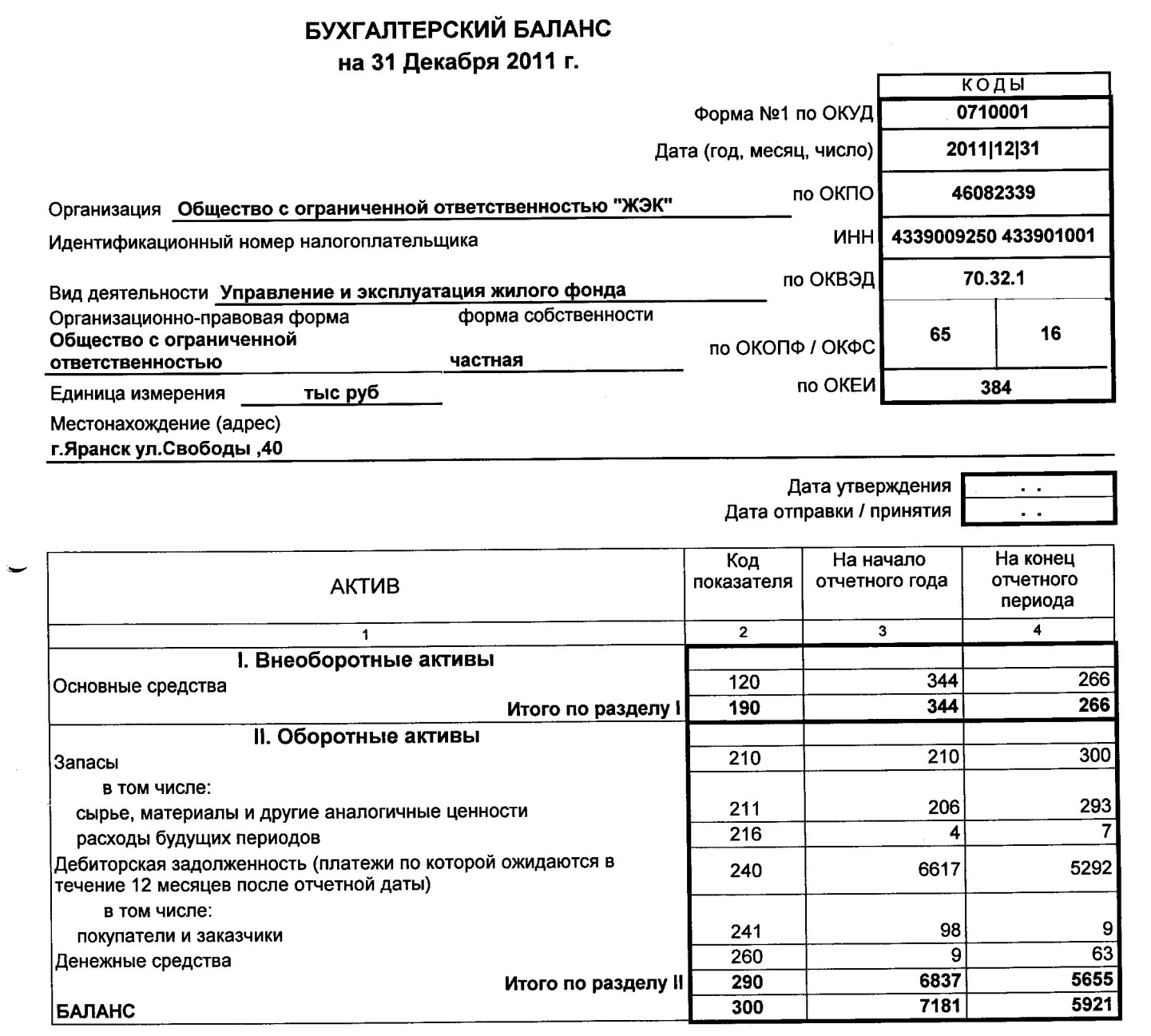 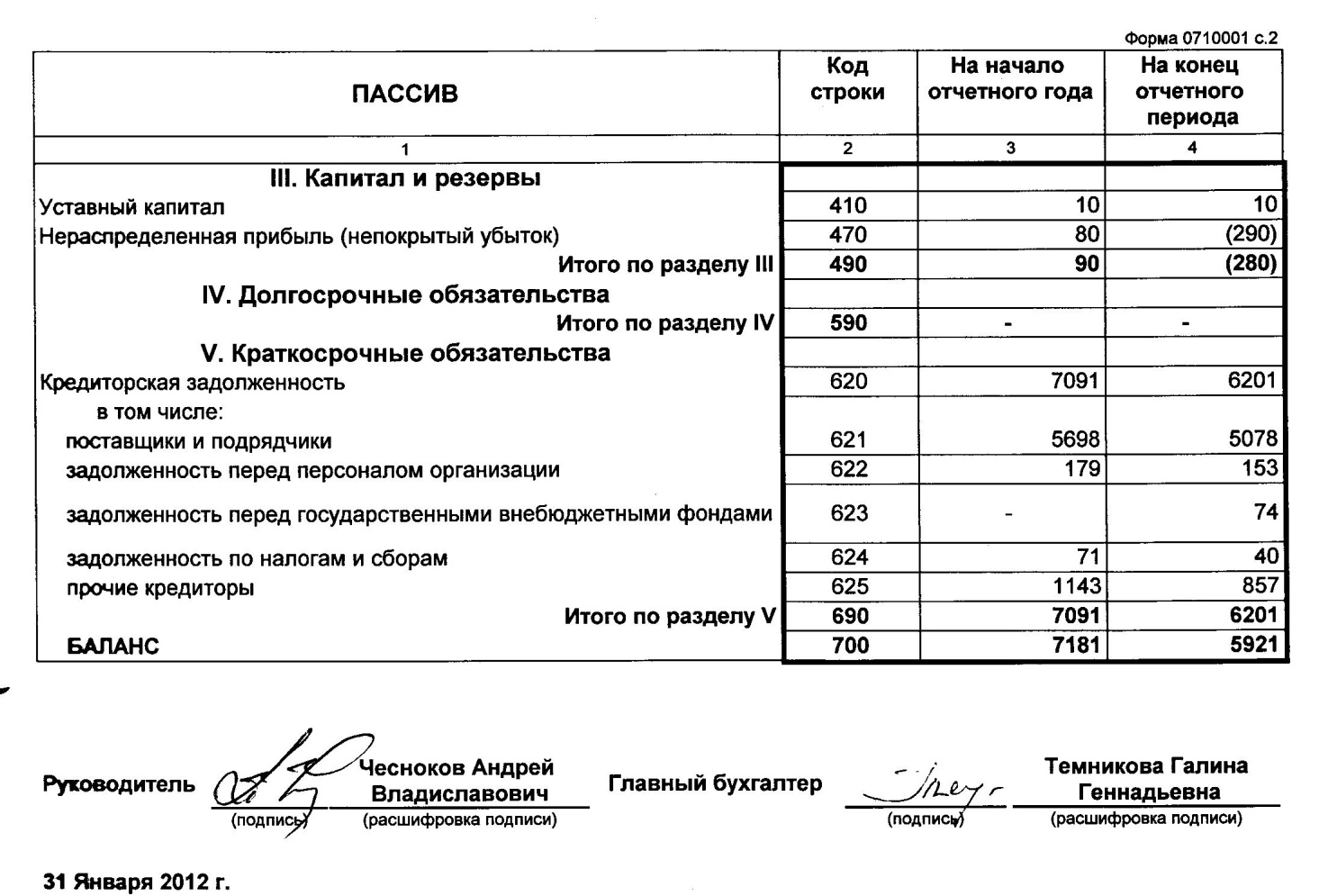 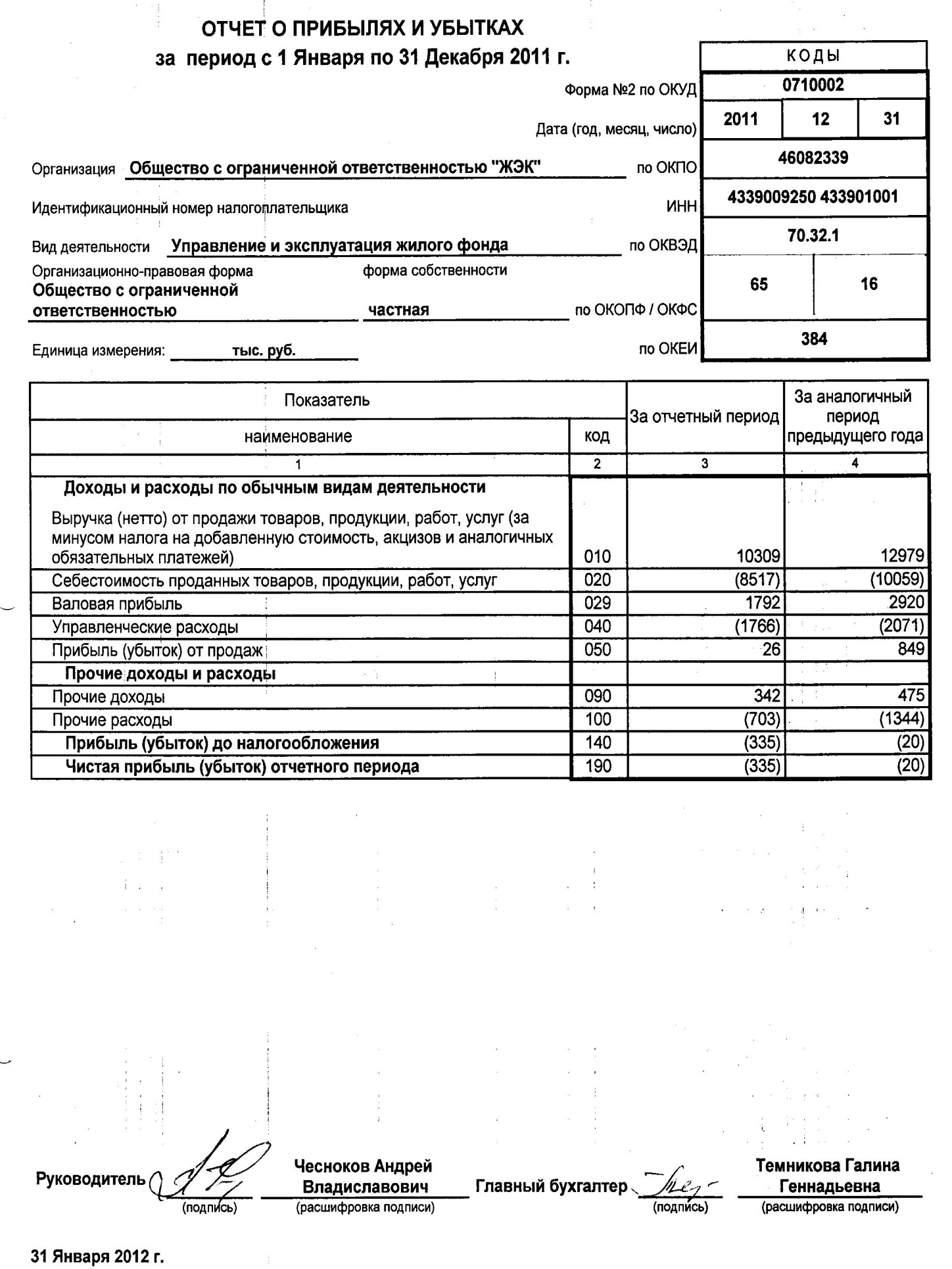 № п/пАдрес многоквартирного домаОбщая площадь, м2город Яранск, улица Гоголя, 362737,6город Яранск, улица Железнодорожная, 1522,8город Яранск, улица Железнодорожная, 2524,8город Яранск, улица Железнодорожная, 3518,5город Яранск, улица Железнодорожная, 4522,0город Яранск, улица Железнодорожная, 5519,2город Яранск, улица Заводская, 10/3828,6город Яранск, улица Карла Маркса, 12362,7город Яранск, улица Карла Маркса, 17283,2город Яранск, улица Карла Маркса, 30а1076,3город Яранск, улица Карла Маркса, 33204,7город Яранск, улица Карла Маркса, 33а55,0город Яранск, улица Карла Маркса, 37469,4город Яранск, улица Карла Маркса, 42280,5город Яранск, улица Карла Маркса, 49344,5город Яранск, улица Карла Маркса, 51983,9город Яранск, улица Кирова, 56а883,3город Яранск, улица Кирпичная, 3902,1город Яранск, улица Кирпичная, 4894,9город Яранск, улица Кирпичная, 5900,6город Яранск, улица Комарова, 21245,2город Яранск, улица Комарова, 41281,1город Яранск, улица Космонавтов, 3734,5город Яранск, улица Космонавтов, 6755,7город Яранск, улица Космонавтов, 7732,6город Яранск, улица Лагуновская, 26а1262,7город Яранск, улица Лагуновская, 28а1265,8город Яранск, улица Лагуновская, 32а1290,9город Яранск, улица Лагуновская, 401396,3город Яранск, улица Лагуновская, 46а1288,3город Яранск, улица Лагуновская, 65а5468,0город Яранск, улица Ленина, 27380,8город Яранск, улица Ленина, 61445,6город Яранск, улица Ленина, 67198,3город Яранск, улица Мира, 11265,1город Яранск, улица Мира, 3732,4город Яранск, улица Мира, 5717,0город Яранск, улица Мира, 17382,7город Яранск, улица Мицкевича, 33350,6город Яранск, улица Мицкевича, 35372,7город Яранск, улица Мицкевича, 392073,8город Яранск, улица Мицкевича, 43869,9город Яранск, улица Мицкевича, 47730,4город Яранск, улица Мицкевича, 53578,7город Яранск, улица Некрасова, 28561,8город Яранск, улица Некрасова, 28а461,0город Яранск, улица Некрасова, 391322,1город Яранск, улица Некрасова, 411320,8город Яранск, улица Некрасова, 47а916,6город Яранск, улица Некрасова, 47б217,4город Яранск, улица Первомайская, 302785,5город Яранск, улица Первомайская, 46182,1город Яранск, улица Радина, 134339,6город Яранск, улица Радина, 21271,1город Яранск, улица Радина, 23144,2город Яранск, улица Радина, 33270,3город Яранск, улица Радина, 33а300,2город Яранск, улица Радина, 382650,1город Яранск, улица Радина, 39а802,3город Яранск, улица Радина, 40а865,4город Яранск, улица Радина, 42742,9город Яранск, улица Радина, 43740,5город Яранск, улица Революции, 511303,0город Яранск, улица Революции, 841818,9город Яранск, улица Рудницкого, 1877,5город Яранск, улица Рудницкого, 31117,3город Яранск, улица Рудницкого, 21а453,5город Яранск, улица Рудницкого, 321313,82город Яранск, улица Рудницкого, 59а1555,9город Яранск, улица Северная, 4118,5город Яранск, улица Ст. Халтурина, 23а704,6город Яранск, улица Труда, 11304,0город Яранск, улица Тургенева, 23483,1город Яранск, улица Тургенева, 23а494,0город Яранск, улица Тургенева, 23б380,8город Яранск, улица Тургенева, 26865,8город Яранск, улица Тургенева, 31а704,1город Яранск, улица Тургенева, 34702,9город Яранск, улица Тургенева, 51371,9город Яранск, улица Энергетиков, 9366,2город Яранск, переулок Энергетиков, 12а264,8город Яранск, переулок Энергетиков, 13а1795,4город Яранск, переулок Энергетиков, 14258,5город Яранск, улица Южная, 71292,9город Яранск, улица Южная, 8449,6город Яранск, улица Южная, 10363,3город Яранск, улица Южная, 10а944,7город Яранск, улица Южная, 12169,5город Яранск, улица Южная, 16898,3№ п/пАдрес многоквартирного домаОбщая площадь, м2Основание расторжения договора1.город Яранск, улица Чернышевского, 22794,1Соглашение сторон2.город Яранск, улица Космонавтов, 6а720,8Соглашение сторон3.город Яранск, улица Производственная, 1854,1Соглашение сторон4.город Яранск, улица Производственная, 3841,6Соглашение сторон5.город Яранск, улица Производственная, 5855,5Соглашение сторон6.город Яранск, улица Производственная, 7838,7Соглашение сторон7.город Яранск, улица Производственная, 9851,0Соглашение сторон8.город Яранск, улица Производственная, 11837,1Соглашение сторон9.город Яранск, улица Производственная, 13860,4Соглашение сторон10.город Яранск, улица Мицкевича, 59716,5Соглашение сторон11.город Яранск, улица Мицкевича, 46738,2Соглашение сторон12.город Яранск, улица Пушкина, 46455,6Соглашение сторон№ п/пДоходыСумма, руб.1Техническое обслуживание конструктивных элементов зданий639024,952Техническое обслуживание инженерных сетей1523104,313Уборка контейнерных площадок448281,184Уборка внутридомовых дорог в зимнее время74830,105Вывоз и утилизация ТБО1165063,986Освещение мест общего пользования479660,097Аварийно-диспетчерская служба812458,958Управление многоквартирным домом2458806,629Текущий ремонт7655907,88Итого:Итого:8890162,37№ п/пРасходыСумма, руб.1Техническое обслуживание конструктивных элементов зданий513434,852Техническое обслуживание инженерных сетей1460176,433Уборка контейнерных площадок502298,744Уборка внутридомовых дорог в зимнее время126108,475Вывоз и утилизация ТБО1128451,156Освещение мест общего пользования375536,907Аварийно-диспетчерская служба812458,958Управление многоквартирным домом2509402,319Текущий ремонт1115874,71Итого:Итого:8543742,51город Яранск«____»______________ 20___ годаУправляющая организация:Собственники помещений многоквартирного дома № ___ по улице _____________________:612260 Кировская область, город Яранск, улица Свободы, 40ИНН/КПП 4339009250/433901001тел. 2-15-98, 2-15-43, 2-18-55, 2-24-08Директор ООО «ЖЭК»__________________/А.В. Чесноков/Председатель общего собрания собственников:_________________/_______________/Приложение № 2 к договору управления многоквартирным домом от ________________Приложение № 3 к договору управления многоквартирным домом от _____________1. Техническое обслуживание общих конструктивных элементов и инженерных сетей здания1. Техническое обслуживание общих конструктивных элементов и инженерных сетей здания1.1. Общие конструктивные элементы здания1.1. Общие конструктивные элементы зданияа) стены и перегородки, фасады:а) стены и перегородки, фасады:-плановые частичные осмотры;два раза в год-отбивка отслоившейся отделки наружной поверхности стен представляющих опасность (штукатурки, облицовочной плитки);-по мере выявления-укрепление козырьков, ограждений и перил крылец.-по мере выявления-закрытие и раскрытие приямков.-два раза в годб) крыши и водосточные системы:б) крыши и водосточные системы:-плановые и частичные осмотры;-два раза в год-удаление снега и наледи с кровель;-в зимний период-укрепление оголовков дымовых, вентиляционных труб, металлических покрытий парапета; ограждений карниза;-по мере выявления-прочистка системы внутреннего водостока;-по мере выявления-закрытие слуховых окон, люков и входов на чердак;-один раз в год, по мере выявления-укрепление звеньев, водоприемных воронок, колен; промазка кровельных фальцев.-по мере выявленияв) оконные и дверные заполнения:в) оконные и дверные заполнения:-плановые и частичные осмотры;-два раза в год-замена разбитых стекол в дверных и оконных заполнениях (кроме квартир);-по плану – один раз в год, по мере выявления дефектов-установка (снятие) и укрепление пружин;-по плану – два раза в год, по мере выявления дефектов-закрытие и раскрытие продухов.-два раза в год1.2. Внутридомовые инженерные сети1.2. Внутридомовые инженерные сетиа) центральное отопление:а) центральное отопление:-сезонные обходы и осмотры системы теплоснабжения;-два раза в год-регулировка, ревизия запорной и регулирующей арматуры;-планово – 1 раз в год при сезонной подготовке, по мере выявления-обслуживание общедомовых приборов учета;-согласно графику-гидравлические испытания и промывка систем центрального отопления;-один раз в год-утепление трубопроводов в чердачных помещениях и технических подпольях;-по мере выявления дефектов-устранение непрогрева отопительных приборов.-по мере выявленияб) водопровод и канализация:б) водопровод и канализация:-сезонные обходы и осмотры систем;-два раза в год-ревизия запорной арматуры на системах водоснабжения;- планово – раз в год, по мере выявления-уплотнение сгонов, устранение неплотностей резьбовых соединений;-по мере выявления-утепление трубопроводов;-по мере выявления-проверка исправности канализационной вытяжки;-один раз в год-прочистка внутридомовой канализационной сети.-по мере выявления засоровв) электроснабжение:в) электроснабжение:-обходы и осмотры систем электроснабжения;-по графику-укрепление плафонов и ослабленных участков наружной электропроводки;-по мере выявления-очистка клемм и соединений в групповых щитках и распределительных шкафах;-два раза в год-снятие показаний индивидуальных, коллективных электросчетчиков.-ежемесячно2. Благоустройство и санитарная уборка жилищного фонда2. Благоустройство и санитарная уборка жилищного фондаа) внешнее благоустройство:а) внешнее благоустройство:-плановые и частичные осмотры, в т. ч. оборудования детских игровых и спортивных площадок;-два раза в годб) санитарная очистка придомовой территории:б) санитарная очистка придомовой территории:-механизированная уборка внутридворовых дорог в зимнее время;-по мере необходимости-уборка контейнерной площадки (при наличии);-по графику-сезонное выкашивание газонов, удаление поросли на придомовой территории.-по мере необходимости, не реже двух раз в годг) услуги дезостанцииг) услуги дезостанции-дезинсекция и дератизация в местах общего пользования.-по мере необходимости (выполняется по договору со специализированной организацией)3 Аварийное обслуживание3 Аварийное обслуживаниеПостоянно на системах водоснабжения, теплоснабжения, канализации, энергоснабжения.Постоянно на системах водоснабжения, теплоснабжения, канализации, энергоснабжения.Приложение № 4 к договору управления многоквартирным домом от ______________1. ФундаментыУстранение местных деформаций, усиление, восстановление поврежденных участков фундаментов, вентиляционных продухов, отмостки и входов в подвалы.2. Стены и фасадыГерметизация стыков, заделка и восстановление архитектурных элементов, смена участков обшивки деревянных стен, ремонт и окраска фасадов.3. ПерекрытияЧастичная смена отдельных элементов, заделка швов и трещин, укрепление и окраска.4. КрышиУсиление элементов деревянной стропильной системы, устранение неисправностей и смена стальных, асбестоцементных и других кровель, замена водосточных труб, ремонт гидроизоляции, утепления и вентиляции.5. Оконные и дверные заполненияСмена и восстановление отдельных элементов (приборов) и заполнений в местах общего пользования.6. Лестницы, балконы, крыльца (зонты-козырьки) над входами в подъезды, подвалы, над балконами верхних этажейВосстановление или замена отдельных участков и элементов.7. ПолыЗамена, восстановление полов мест общего пользования.8. Внутренняя отделкаВосстановление отделки стен, потолков, полов отдельными участками в подъездах, технических помещений, в других общедомовых вспомогательных помещениях.9. Центральное отоплениеУстановка, замена и восстановление работоспособности отдельных элементов и частей элементов внутренних систем центрального отопления.10. Водопровод и канализацияУстановка, замена и восстановление работоспособности отдельных элементов и частей элементов внутренних систем водопроводов и канализации.11. Электроснабжение и электротехнические устройстваУстановка, замена и восстановление работоспособности электроснабжения многоквартирного дома за исключением внутриквартирных устройств и приборов.12. ВентиляцияЗамена и восстановление работоспособности внутридомовой системы вентиляции.13. Внешнее благоустройствоРемонт и восстановление разрушенных участков отмосток, ограждений и оборудования спортивных, площадок и навесов для контейнеров-мусоросборников.Приложение № 5 к договору управления многоквартирным домом от _____________Наименование работ (услуг)Стоимость руб./кв.мтехническое обслуживание общих конструктивных элементов и инженерных сетей зданияуборка контейнерной площадкимеханизированная уборка внутридворовых дорог в зимнее времяаварийно-диспетчерское обслуживаниеуправление многоквартирным домомтекущий ремонтВсего:водоснабжение-_____ руб./м3;водоотведение-_____ руб./м3;теплоснабжение-_____ руб./Гкалэлектроснабжение-_____ руб./кВт*часВиды работМеры по снижению расходов на работыСрок выполнения работ/кварталФакт выполнения работПричины отклонения от планаПериодичность работул. Гоголя, 36ул. Гоголя, 36ул. Гоголя, 36ул. Гоголя, 36ул. Гоголя, 36ул. Гоголя, 36плановый осмотр элементов и помещений МКД (в процессе осмотра ведется наладка оборудования и исправляются мелкие дефекты)2,32 раза в годудаление с крыши МКД снежных масс и наледей1по мере необходимостиуборка придомовой территории, скашивание травы территории МКД, вывоз крупногабаритного мусора2по мере необходимостигидравлическая промывка и опрессовка системы отопления МКД3перед началом отопительного сезонаул. Железнодорожная, 1ул. Железнодорожная, 1ул. Железнодорожная, 1ул. Железнодорожная, 1ул. Железнодорожная, 1ул. Железнодорожная, 1плановый осмотр элементов и помещений МКД (в процессе осмотра ведется наладка оборудования и исправляются мелкие дефекты)2,32 раза в годудаление с крыши МКД снежных масс и наледей1по мере необходимостиуборка придомовой территории, скашивание травы территории МКД, вывоз крупногабаритного мусора2по мере необходимостигидравлическая промывка и опрессовка системы отопления МКД3перед началом отопительного сезонаул. Железнодорожная, 2ул. Железнодорожная, 2ул. Железнодорожная, 2ул. Железнодорожная, 2ул. Железнодорожная, 2ул. Железнодорожная, 2плановый осмотр элементов и помещений МКД (в процессе осмотра ведется наладка оборудования и исправляются мелкие дефекты)2,32 раза в годудаление с крыши МКД снежных масс и наледей1по мере необходимостиуборка придомовой территории, скашивание травы территории МКД2по мере необходимостигидравлическая промывка и опрессовка системы отопления МКД3перед началом отопительного сезонаул. Железнодорожная, 3ул. Железнодорожная, 3ул. Железнодорожная, 3ул. Железнодорожная, 3ул. Железнодорожная, 3ул. Железнодорожная, 3плановый осмотр элементов и помещений МКД (в процессе осмотра ведется наладка оборудования и исправляются мелкие дефекты)2,32 раза в годудаление с крыши МКД снежных масс и наледей1по мере необходимостиуборка придомовой территории, скашивание травы территории МКД, вывоз крупногабаритного мусора2по мере необходимостигидравлическая промывка и опрессовка системы отопления МКД3перед началом отопительного сезонаул. Железнодорожная, 4ул. Железнодорожная, 4ул. Железнодорожная, 4ул. Железнодорожная, 4ул. Железнодорожная, 4ул. Железнодорожная, 4плановый осмотр элементов и помещений МКД (в процессе осмотра ведется наладка оборудования и исправляются мелкие дефекты)2,32 раза в годудаление с крыши МКД снежных масс и наледей1по мере необходимостиуборка придомовой территории, скашивание травы территории МКД2по мере необходимостигидравлическая промывка и опрессовка системы отопления МКД3перед началом отопительного сезонаул. Железнодорожная, 5ул. Железнодорожная, 5ул. Железнодорожная, 5ул. Железнодорожная, 5ул. Железнодорожная, 5ул. Железнодорожная, 5плановый осмотр элементов и помещений МКД (в процессе осмотра ведется наладка оборудования и исправляются мелкие дефекты)2,32 раза в годудаление с крыши МКД снежных масс и наледей1по мере необходимостиуборка придомовой территории, скашивание травы территории МКД, вывоз крупногабаритного мусора2по мере необходимостигидравлическая промывка и опрессовка системы отопления МКД3перед началом отопительного сезонаул. Заводская, 10/3ул. Заводская, 10/3ул. Заводская, 10/3ул. Заводская, 10/3ул. Заводская, 10/3ул. Заводская, 10/3плановый осмотр элементов и помещений МКД (в процессе осмотра ведется наладка оборудования и исправляются мелкие дефекты)2,32 раза в годудаление с крыши МКД снежных масс и наледей1по мере необходимостиуборка придомовой территории, скашивание травы территории МКД, вывоз крупногабаритного мусора2по мере необходимостиповерка коллективного прибора учета тепловой энергии22 раза в годгидравлическая промывка и опрессовка системы отопления МКД3перед началом отопительного сезонаул. Карла Маркса, 12ул. Карла Маркса, 12ул. Карла Маркса, 12ул. Карла Маркса, 12ул. Карла Маркса, 12ул. Карла Маркса, 12плановый осмотр элементов и помещений МКД (в процессе осмотра ведется наладка оборудования и исправляются мелкие дефекты)2,32 раза в годудаление с крыши МКД снежных масс и наледей1по мере необходимостиуборка придомовой территории, скашивание травы территории МКД, вывоз крупногабаритного мусора2по мере необходимостигидравлическая промывка и опрессовка системы отопления МКД3перед началом отопительного сезонаул. Карла Маркса, 17ул. Карла Маркса, 17ул. Карла Маркса, 17ул. Карла Маркса, 17ул. Карла Маркса, 17ул. Карла Маркса, 17плановый осмотр элементов и помещений МКД (в процессе осмотра ведется наладка оборудования и исправляются мелкие дефекты)2,32 раза в годудаление с крыши МКД снежных масс и наледей1по мере необходимостиуборка придомовой территории, скашивание травы территории МКД, вывоз крупногабаритного мусора2по мере необходимостигидравлическая промывка и опрессовка системы отопления МКД3перед началом отопительного сезонаул. Карла Маркса, 30аул. Карла Маркса, 30аул. Карла Маркса, 30аул. Карла Маркса, 30аул. Карла Маркса, 30аул. Карла Маркса, 30аплановый осмотр элементов и помещений МКД (в процессе осмотра ведется наладка оборудования и исправляются мелкие дефекты)2,32 раза в годудаление с крыши МКД снежных масс и наледей1по мере необходимостиуборка придомовой территории, скашивание травы территории МКД, вывоз крупногабаритного мусора2по мере необходимостиповерка коллективного прибора учета тепловой энергии21 раз в 4 годагидравлическая промывка и опрессовка системы отопления МКД3перед началом отопительного сезонаул. Карла Маркса, 33ул. Карла Маркса, 33ул. Карла Маркса, 33ул. Карла Маркса, 33ул. Карла Маркса, 33ул. Карла Маркса, 33плановый осмотр элементов и помещений МКД (в процессе осмотра ведется наладка оборудования и исправляются мелкие дефекты)2,32 раза в годудаление с крыши МКД снежных масс и наледей1по мере необходимостиуборка придомовой территории, скашивание травы территории МКД, вывоз крупногабаритного мусора2по мере необходимостигидравлическая промывка и опрессовка системы отопления МКД3перед началом отопительного сезонаул. Карла Маркса, 33аул. Карла Маркса, 33аул. Карла Маркса, 33аул. Карла Маркса, 33аул. Карла Маркса, 33аул. Карла Маркса, 33аплановый осмотр элементов и помещений МКД (в процессе осмотра ведется наладка оборудования и исправляются мелкие дефекты)2,32 раза в годудаление с крыши МКД снежных масс и наледей1по мере необходимостиуборка придомовой территории, скашивание травы территории МКД, вывоз крупногабаритного мусора2по мере необходимостигидравлическая промывка и опрессовка системы отопления МКД3перед началом отопительного сезонаул. Карла Маркса, 37ул. Карла Маркса, 37ул. Карла Маркса, 37ул. Карла Маркса, 37ул. Карла Маркса, 37ул. Карла Маркса, 37плановый осмотр элементов и помещений МКД (в процессе осмотра ведется наладка оборудования и исправляются мелкие дефекты)2,32 раза в годудаление с крыши МКД снежных масс и наледей1по мере необходимостиуборка придомовой территории, скашивание травы территории МКД, вывоз крупногабаритного мусора2по мере необходимостигидравлическая промывка и опрессовка системы отопления МКД3перед началом отопительного сезонаул. Карла Маркса, 42ул. Карла Маркса, 42ул. Карла Маркса, 42ул. Карла Маркса, 42ул. Карла Маркса, 42ул. Карла Маркса, 42плановый осмотр элементов и помещений МКД (в процессе осмотра ведется наладка оборудования и исправляются мелкие дефекты)2,32 раза в годудаление с крыши МКД снежных масс и наледей1по мере необходимостиуборка придомовой территории, скашивание травы территории МКД, вывоз крупногабаритного мусора2по мере необходимостигидравлическая промывка и опрессовка системы отопления МКД3перед началом отопительного сезонаул. Карла Маркса, 49ул. Карла Маркса, 49ул. Карла Маркса, 49ул. Карла Маркса, 49ул. Карла Маркса, 49ул. Карла Маркса, 49плановый осмотр элементов и помещений МКД (в процессе осмотра ведется наладка оборудования и исправляются мелкие дефекты)2,32 раза в годудаление с крыши МКД снежных масс и наледей1по мере необходимостиуборка придомовой территории, скашивание травы территории МКД, вывоз крупногабаритного мусора2по мере необходимостигидравлическая промывка и опрессовка системы отопления МКД3перед началом отопительного сезонаул. Карла Маркса, 51ул. Карла Маркса, 51ул. Карла Маркса, 51ул. Карла Маркса, 51ул. Карла Маркса, 51ул. Карла Маркса, 51плановый осмотр элементов и помещений МКД (в процессе осмотра ведется наладка оборудования и исправляются мелкие дефекты)2,32 раза в годудаление с крыши МКД снежных масс и наледей1по мере необходимостиуборка придомовой территории, скашивание травы территории МКД, вывоз крупногабаритного мусора2по мере необходимостиповерка коллективного прибора учета тепловой энергии21 раз в 4 годагидравлическая промывка и опрессовка системы отопления МКД3перед началом отопительного сезонаул. Кирова, 56аул. Кирова, 56аул. Кирова, 56аул. Кирова, 56аул. Кирова, 56аул. Кирова, 56аплановый осмотр элементов и помещений МКД (в процессе осмотра ведется наладка оборудования и исправляются мелкие дефекты)2,32 раза в годудаление с крыши МКД снежных масс и наледей1по мере необходимостиуборка придомовой территории, скашивание травы территории МКД, вывоз крупногабаритного мусора2по мере необходимостигидравлическая промывка и опрессовка системы отопления МКД3перед началом отопительного сезонаул. Кирпичная, 3ул. Кирпичная, 3ул. Кирпичная, 3ул. Кирпичная, 3ул. Кирпичная, 3ул. Кирпичная, 3плановый осмотр элементов и помещений МКД (в процессе осмотра ведется наладка оборудования и исправляются мелкие дефекты)2,32 раза в годудаление с крыши МКД снежных масс и наледей1по мере необходимостиуборка придомовой территории, скашивание травы территории МКД, вывоз крупногабаритного мусора2по мере необходимостигидравлическая промывка и опрессовка системы отопления МКД3перед началом отопительного сезонаул. Кирпичная, 4ул. Кирпичная, 4ул. Кирпичная, 4ул. Кирпичная, 4ул. Кирпичная, 4ул. Кирпичная, 4плановый осмотр элементов и помещений МКД (в процессе осмотра ведется наладка оборудования и исправляются мелкие дефекты)2,32 раза в годудаление с крыши МКД снежных масс и наледей1по мере необходимостиуборка придомовой территории, скашивание травы территории МКД, вывоз крупногабаритного мусора2по мере необходимостигидравлическая промывка и опрессовка системы отопления МКД3перед началом отопительного сезонаул. Кирпичная, 5ул. Кирпичная, 5ул. Кирпичная, 5ул. Кирпичная, 5ул. Кирпичная, 5ул. Кирпичная, 5плановый осмотр элементов и помещений МКД (в процессе осмотра ведется наладка оборудования и исправляются мелкие дефекты)2,32 раза в годудаление с крыши МКД снежных масс и наледей1по мере необходимостиуборка придомовой территории, скашивание травы территории МКД, вывоз крупногабаритного мусора2по мере необходимостигидравлическая промывка и опрессовка системы отопления МКД3перед началом отопительного сезонаул. Комарова, 2ул. Комарова, 2ул. Комарова, 2ул. Комарова, 2ул. Комарова, 2ул. Комарова, 2плановый осмотр элементов и помещений МКД (в процессе осмотра ведется наладка оборудования и исправляются мелкие дефекты)2,32 раза в годудаление с крыши МКД снежных масс и наледей1по мере необходимостиуборка придомовой территории, скашивание травы территории МКД, вывоз крупногабаритного мусора2по мере необходимостигидравлическая промывка и опрессовка системы отопления МКД3перед началом отопительного сезонаул. Комарова, 4ул. Комарова, 4ул. Комарова, 4ул. Комарова, 4ул. Комарова, 4ул. Комарова, 4плановый осмотр элементов и помещений МКД (в процессе осмотра ведется наладка оборудования и исправляются мелкие дефекты)2,32 раза в годудаление с крыши МКД снежных масс и наледей1по мере необходимостиуборка придомовой территории, скашивание травы территории МКД, вывоз крупногабаритного мусора2по мере необходимостиповерка коллективного прибора учета тепловой энергии21 раз в 4 годагидравлическая промывка и опрессовка системы отопления МКД3перед началом отопительного сезонаул. Космонавтов, 3ул. Космонавтов, 3ул. Космонавтов, 3ул. Космонавтов, 3ул. Космонавтов, 3ул. Космонавтов, 3плановый осмотр элементов и помещений МКД (в процессе осмотра ведется наладка оборудования и исправляются мелкие дефекты)2,32 раза в годудаление с крыши МКД снежных масс и наледей1по мере необходимостиуборка придомовой территории, скашивание травы территории МКД, вывоз крупногабаритного мусора2по мере необходимостиустановка коллективного прибора учета тепловой энергии2гидравлическая промывка и опрессовка системы отопления МКД3перед началом отопительного сезонаул. Космонавтов, 6ул. Космонавтов, 6ул. Космонавтов, 6ул. Космонавтов, 6ул. Космонавтов, 6ул. Космонавтов, 6плановый осмотр элементов и помещений МКД (в процессе осмотра ведется наладка оборудования и исправляются мелкие дефекты)2,32 раза в годудаление с крыши МКД снежных масс и наледей1по мере необходимостиуборка придомовой территории, скашивание травы территории МКД, вывоз крупногабаритного мусора2по мере необходимостигидравлическая промывка и опрессовка системы отопления МКД3перед началом отопительного сезонаул. Космонавтов, 7ул. Космонавтов, 7ул. Космонавтов, 7ул. Космонавтов, 7ул. Космонавтов, 7ул. Космонавтов, 7плановый осмотр элементов и помещений МКД (в процессе осмотра ведется наладка оборудования и исправляются мелкие дефекты)2,32 раза в годудаление с крыши МКД снежных масс и наледей1по мере необходимостиуборка придомовой территории, скашивание травы территории МКД, вывоз крупногабаритного мусора2по мере необходимостигидравлическая промывка и опрессовка системы отопления МКД3перед началом отопительного сезонаул. Лагуновская, 26аул. Лагуновская, 26аул. Лагуновская, 26аул. Лагуновская, 26аул. Лагуновская, 26аул. Лагуновская, 26аплановый осмотр элементов и помещений МКД (в процессе осмотра ведется наладка оборудования и исправляются мелкие дефекты)2,32 раза в годудаление с крыши МКД снежных масс и наледей1по мере необходимостиустановка коллективного прибора учета тепловой энергии1уборка придомовой территории, скашивание травы территории МКД, вывоз крупногабаритного мусора2по мере необходимостигидравлическая промывка и опрессовка системы отопления МКД3перед началом отопительного сезонагерметизация межпанельных стыков МКД3ул. Лагуновская, 28аул. Лагуновская, 28аул. Лагуновская, 28аул. Лагуновская, 28аул. Лагуновская, 28аул. Лагуновская, 28аплановый осмотр элементов и помещений МКД (в процессе осмотра ведется наладка оборудования и исправляются мелкие дефекты)2,32 раза в годудаление с крыши МКД снежных масс и наледей1по мере необходимостиуборка придомовой территории, скашивание травы территории МКД, вывоз крупногабаритного мусора2по мере необходимостиустановка коллективного прибора учета тепловой энергии2гидравлическая промывка и опрессовка системы отопления МКД3перед началом отопительного сезонаул. Лагуновская, 32аул. Лагуновская, 32аул. Лагуновская, 32аул. Лагуновская, 32аул. Лагуновская, 32аул. Лагуновская, 32аплановый осмотр элементов и помещений МКД (в процессе осмотра ведется наладка оборудования и исправляются мелкие дефекты)2,32 раза в годудаление с крыши МКД снежных масс и наледей1по мере необходимостиуборка придомовой территории, скашивание травы территории МКД, вывоз крупногабаритного мусора2по мере необходимостигидравлическая промывка и опрессовка системы отопления МКД3перед началом отопительного сезонаул. Лагуновская, 40ул. Лагуновская, 40ул. Лагуновская, 40ул. Лагуновская, 40ул. Лагуновская, 40ул. Лагуновская, 40плановый осмотр элементов и помещений МКД (в процессе осмотра ведется наладка оборудования и исправляются мелкие дефекты)2,32 раза в годудаление с крыши МКД снежных масс и наледей1по мере необходимостиуборка придомовой территории, скашивание травы территории МКД, вывоз крупногабаритного мусора2по мере необходимостиустановка коллективного прибора учета тепловой энергии3гидравлическая промывка и опрессовка системы отопления МКД3перед началом отопительного сезонаул. Лагуновская, 46аул. Лагуновская, 46аул. Лагуновская, 46аул. Лагуновская, 46аул. Лагуновская, 46аул. Лагуновская, 46аплановый осмотр элементов и помещений МКД (в процессе осмотра ведется наладка оборудования и исправляются мелкие дефекты)2,32 раза в годудаление с крыши МКД снежных масс и наледей1по мере необходимостиуборка придомовой территории, скашивание травы территории МКД, вывоз крупногабаритного мусора2по мере необходимостигидравлическая промывка и опрессовка системы отопления МКД3перед началом отопительного сезонаул. Лагуновская, 65аул. Лагуновская, 65аул. Лагуновская, 65аул. Лагуновская, 65аул. Лагуновская, 65аул. Лагуновская, 65аплановый осмотр элементов и помещений МКД (в процессе осмотра ведется наладка оборудования и исправляются мелкие дефекты)2,32 раза в годудаление с крыши МКД снежных масс и наледей1по мере необходимостиуборка придомовой территории, скашивание травы территории МКД, вывоз крупногабаритного мусора2по мере необходимостиремонт системы отопления в подвале МКД3гидравлическая промывка и опрессовка системы отопления МКД3перед началом отопительного сезонаул. Ленина, 27ул. Ленина, 27ул. Ленина, 27ул. Ленина, 27ул. Ленина, 27ул. Ленина, 27плановый осмотр элементов и помещений МКД (в процессе осмотра ведется наладка оборудования и исправляются мелкие дефекты)2,32 раза в годудаление с крыши МКД снежных масс и наледей1по мере необходимостиуборка придомовой территории, скашивание травы территории МКД, вывоз крупногабаритного мусора2по мере необходимостигидравлическая промывка и опрессовка системы отопления МКД3перед началом отопительного сезонаул. Ленина, 61ул. Ленина, 61ул. Ленина, 61ул. Ленина, 61ул. Ленина, 61ул. Ленина, 61плановый осмотр элементов и помещений МКД (в процессе осмотра ведется наладка оборудования и исправляются мелкие дефекты)2,32 раза в годудаление с крыши МКД снежных масс и наледей1по мере необходимостиустановка энергосберегающих светильников в подъездах МКД1уборка придомовой территории, скашивание травы территории МКД, вывоз крупногабаритного мусора2по мере необходимостиул. Ленина, 67ул. Ленина, 67ул. Ленина, 67ул. Ленина, 67ул. Ленина, 67ул. Ленина, 67плановый осмотр элементов и помещений МКД (в процессе осмотра ведется наладка оборудования и исправляются мелкие дефекты)2,32 раза в годудаление с крыши МКД снежных масс и наледей1по мере необходимостиуборка придомовой территории, скашивание травы территории МКД, вывоз крупногабаритного мусора2по мере необходимостиул. Мира, 1ул. Мира, 1ул. Мира, 1ул. Мира, 1ул. Мира, 1ул. Мира, 1плановый осмотр элементов и помещений МКД (в процессе осмотра ведется наладка оборудования и исправляются мелкие дефекты)2,32 раза в годудаление с крыши МКД снежных масс и наледей1по мере необходимостиуборка придомовой территории, скашивание травы территории МКД, вывоз крупногабаритного мусора2по мере необходимостигидравлическая промывка и опрессовка системы отопления МКД3перед началом отопительного сезонаул. Мира, 3ул. Мира, 3ул. Мира, 3ул. Мира, 3ул. Мира, 3ул. Мира, 3плановый осмотр элементов и помещений МКД (в процессе осмотра ведется наладка оборудования и исправляются мелкие дефекты)2,32 раза в годудаление с крыши МКД снежных масс и наледей1по мере необходимостиуборка придомовой территории, скашивание травы территории МКД, вывоз крупногабаритного мусора2по мере необходимостигидравлическая промывка и опрессовка системы отопления МКД3перед началом отопительного сезонаул. Мира, 5ул. Мира, 5ул. Мира, 5ул. Мира, 5ул. Мира, 5ул. Мира, 5плановый осмотр элементов и помещений МКД (в процессе осмотра ведется наладка оборудования и исправляются мелкие дефекты)2,32 раза в годудаление с крыши МКД снежных масс и наледей1по мере необходимостиуборка придомовой территории, скашивание травы территории МКД, вывоз крупногабаритного мусора2по мере необходимостиповерка коллективного прибора учета тепловой энергии21 раз в 4 годагидравлическая промывка и опрессовка системы отопления МКД3перед началом отопительного сезонаул. Мира, 17ул. Мира, 17ул. Мира, 17ул. Мира, 17ул. Мира, 17ул. Мира, 17плановый осмотр элементов и помещений МКД (в процессе осмотра ведется наладка оборудования и исправляются мелкие дефекты)2,32 раза в годудаление с крыши МКД снежных масс и наледей1по мере необходимостиуборка придомовой территории, скашивание травы территории МКД, вывоз крупногабаритного мусора2по мере необходимостиул. Мицкевича, 33ул. Мицкевича, 33ул. Мицкевича, 33ул. Мицкевича, 33ул. Мицкевича, 33ул. Мицкевича, 33плановый осмотр элементов и помещений МКД (в процессе осмотра ведется наладка оборудования и исправляются мелкие дефекты)2,32 раза в годудаление с крыши МКД снежных масс и наледей1по мере необходимостиуборка придомовой территории, скашивание травы территории МКД, вывоз крупногабаритного мусора2по мере необходимостигидравлическая промывка и опрессовка системы отопления МКД3перед началом отопительного сезонаул. Мицкевича, 35ул. Мицкевича, 35ул. Мицкевича, 35ул. Мицкевича, 35ул. Мицкевича, 35ул. Мицкевича, 35плановый осмотр элементов и помещений МКД (в процессе осмотра ведется наладка оборудования и исправляются мелкие дефекты)2,32 раза в годудаление с крыши МКД снежных масс и наледей1по мере необходимостиуборка придомовой территории, скашивание травы территории МКД, вывоз крупногабаритного мусора2по мере необходимостигидравлическая промывка и опрессовка системы отопления МКД3перед началом отопительного сезонаул. Мицкевича, 39ул. Мицкевича, 39ул. Мицкевича, 39ул. Мицкевича, 39ул. Мицкевича, 39ул. Мицкевича, 39плановый осмотр элементов и помещений МКД (в процессе осмотра ведется наладка оборудования и исправляются мелкие дефекты)2,32 раза в годудаление с крыши МКД снежных масс и наледей1по мере необходимостиуборка придомовой территории, скашивание травы территории МКД, вывоз крупногабаритного мусора2по мере необходимостигидравлическая промывка и опрессовка системы отопления МКД3перед началом отопительного сезонаул. Мицкевича, 43ул. Мицкевича, 43ул. Мицкевича, 43ул. Мицкевича, 43ул. Мицкевича, 43ул. Мицкевича, 43плановый осмотр элементов и помещений МКД (в процессе осмотра ведется наладка оборудования и исправляются мелкие дефекты)2,32 раза в годудаление с крыши МКД снежных масс и наледей1по мере необходимостиуборка придомовой территории, скашивание травы территории МКД, вывоз крупногабаритного мусора2по мере необходимостиповерка коллективного прибора учета тепловой энергии21 раз в 4 годагидравлическая промывка и опрессовка системы отопления МКД3перед началом отопительного сезонаул. Мицкевича, 47ул. Мицкевича, 47ул. Мицкевича, 47ул. Мицкевича, 47ул. Мицкевича, 47ул. Мицкевича, 47плановый осмотр элементов и помещений МКД (в процессе осмотра ведется наладка оборудования и исправляются мелкие дефекты)2,32 раза в годудаление с крыши МКД снежных масс и наледей1по мере необходимостиуборка придомовой территории, скашивание травы территории МКД, вывоз крупногабаритного мусора2по мере необходимостиповерка коллективного прибора учета тепловой энергии21 раз в 4 годагидравлическая промывка и опрессовка системы отопления МКД3перед началом отопительного сезонаул. Мицкевича, 53ул. Мицкевича, 53ул. Мицкевича, 53ул. Мицкевича, 53ул. Мицкевича, 53ул. Мицкевича, 53плановый осмотр элементов и помещений МКД (в процессе осмотра ведется наладка оборудования и исправляются мелкие дефекты)2,32 раза в годудаление с крыши МКД снежных масс и наледей1по мере необходимостиуборка придомовой территории, скашивание травы территории МКД, вывоз крупногабаритного мусора2по мере необходимостигидравлическая промывка и опрессовка системы отопления МКД3перед началом отопительного сезонаул. Некрасова, 28ул. Некрасова, 28ул. Некрасова, 28ул. Некрасова, 28ул. Некрасова, 28ул. Некрасова, 28плановый осмотр элементов и помещений МКД (в процессе осмотра ведется наладка оборудования и исправляются мелкие дефекты)2,32 раза в годудаление с крыши МКД снежных масс и наледей1по мере необходимостиуборка придомовой территории, скашивание травы территории МКД, вывоз крупногабаритного мусора2по мере необходимостигидравлическая промывка и опрессовка системы отопления МКД3перед началом отопительного сезонаул. Некрасова, 28аул. Некрасова, 28аул. Некрасова, 28аул. Некрасова, 28аул. Некрасова, 28аул. Некрасова, 28аплановый осмотр элементов и помещений МКД (в процессе осмотра ведется наладка оборудования и исправляются мелкие дефекты)2,32 раза в годудаление с крыши МКД снежных масс и наледей1по мере необходимостиуборка придомовой территории, скашивание травы территории МКД, вывоз крупногабаритного мусора2по мере необходимостигидравлическая промывка и опрессовка системы отопления МКД3перед началом отопительного сезонаул. Некрасова, 39ул. Некрасова, 39ул. Некрасова, 39ул. Некрасова, 39ул. Некрасова, 39ул. Некрасова, 39плановый осмотр элементов и помещений МКД (в процессе осмотра ведется наладка оборудования и исправляются мелкие дефекты)2,32 раза в годудаление с крыши МКД снежных масс и наледей1по мере необходимостиуборка придомовой территории, скашивание травы территории МКД, вывоз крупногабаритного мусора2по мере необходимостигидравлическая промывка и опрессовка системы отопления МКД3перед началом отопительного сезонаул. Некрасова, 41ул. Некрасова, 41ул. Некрасова, 41ул. Некрасова, 41ул. Некрасова, 41ул. Некрасова, 41плановый осмотр элементов и помещений МКД (в процессе осмотра ведется наладка оборудования и исправляются мелкие дефекты)2,32 раза в годудаление с крыши МКД снежных масс и наледей1по мере необходимостиуборка придомовой территории, скашивание травы территории МКД, вывоз крупногабаритного мусора2по мере необходимостигидравлическая промывка и опрессовка системы отопления МКД3перед началом отопительного сезонаул. Некрасова, 47аул. Некрасова, 47аул. Некрасова, 47аул. Некрасова, 47аул. Некрасова, 47аул. Некрасова, 47аплановый осмотр элементов и помещений МКД (в процессе осмотра ведется наладка оборудования и исправляются мелкие дефекты)2,32 раза в годудаление с крыши МКД снежных масс и наледей1по мере необходимостиуборка придомовой территории, скашивание травы территории МКД, вывоз крупногабаритного мусора2по мере необходимостиповерка коллективного прибора учета тепловой энергии21 раз в 4 годаустановка дополнительных вентиляционных труб3гидравлическая промывка и опрессовка системы отопления МКД3перед началом отопительного сезонаул. Некрасова, 47бул. Некрасова, 47бул. Некрасова, 47бул. Некрасова, 47бул. Некрасова, 47бул. Некрасова, 47бплановый осмотр элементов и помещений МКД (в процессе осмотра ведется наладка оборудования и исправляются мелкие дефекты)2,32 раза в годудаление с крыши МКД снежных масс и наледей1по мере необходимостиуборка придомовой территории, скашивание травы территории МКД, вывоз крупногабаритного мусора2по мере необходимостигидравлическая промывка и опрессовка системы отопления МКД3перед началом отопительного сезонаул. Первомайская, 30ул. Первомайская, 30ул. Первомайская, 30ул. Первомайская, 30ул. Первомайская, 30ул. Первомайская, 30плановый осмотр элементов и помещений МКД (в процессе осмотра ведется наладка оборудования и исправляются мелкие дефекты)2,32 раза в годудаление с крыши МКД снежных масс и наледей1по мере необходимостиуборка придомовой территории, скашивание травы территории МКД, вывоз крупногабаритного мусора2по мере необходимостигидравлическая промывка и опрессовка системы отопления МКД3перед началом отопительного сезонаул. Первомайская, 46ул. Первомайская, 46ул. Первомайская, 46ул. Первомайская, 46ул. Первомайская, 46ул. Первомайская, 46плановый осмотр элементов и помещений МКД (в процессе осмотра ведется наладка оборудования и исправляются мелкие дефекты)2,32 раза в годудаление с крыши МКД снежных масс и наледей1по мере необходимостиуборка придомовой территории, скашивание травы территории МКД, вывоз крупногабаритного мусора2по мере необходимостигидравлическая промывка и опрессовка системы отопления МКД3перед началом отопительного сезонаул. Радина, 13ул. Радина, 13ул. Радина, 13ул. Радина, 13ул. Радина, 13ул. Радина, 13плановый осмотр элементов и помещений МКД (в процессе осмотра ведется наладка оборудования и исправляются мелкие дефекты)2,32 раза в годудаление с крыши МКД снежных масс и наледей1по мере необходимостиуборка придомовой территории, скашивание травы территории МКД, вывоз крупногабаритного мусора2по мере необходимостиповерка коллективного прибора учета тепловой энергии21 раз в 4 годагидравлическая промывка и опрессовка системы отопления МКД3перед началом отопительного сезонаул. Радина, 21ул. Радина, 21ул. Радина, 21ул. Радина, 21ул. Радина, 21ул. Радина, 21плановый осмотр элементов и помещений МКД (в процессе осмотра ведется наладка оборудования и исправляются мелкие дефекты)2,32 раза в годудаление с крыши МКД снежных масс и наледей1по мере необходимостиуборка придомовой территории, скашивание травы территории МКД, вывоз крупногабаритного мусора2по мере необходимостиул. Радина, 23ул. Радина, 23ул. Радина, 23ул. Радина, 23ул. Радина, 23ул. Радина, 23плановый осмотр элементов и помещений МКД (в процессе осмотра ведется наладка оборудования и исправляются мелкие дефекты)2,32 раза в годудаление с крыши МКД снежных масс и наледей1по мере необходимостиуборка придомовой территории, скашивание травы территории МКД, вывоз крупногабаритного мусора2по мере необходимостигидравлическая промывка и опрессовка системы отопления МКД3перед началом отопительного сезонаул. Радина, 33ул. Радина, 33ул. Радина, 33ул. Радина, 33ул. Радина, 33ул. Радина, 33плановый осмотр элементов и помещений МКД (в процессе осмотра ведется наладка оборудования и исправляются мелкие дефекты)2,32 раза в годудаление с крыши МКД снежных масс и наледей1по мере необходимостиуборка придомовой территории, скашивание травы территории МКД, вывоз крупногабаритного мусора2по мере необходимостигидравлическая промывка и опрессовка системы отопления МКД3перед началом отопительного сезонаул. Радина, 33аул. Радина, 33аул. Радина, 33аул. Радина, 33аул. Радина, 33аул. Радина, 33аплановый осмотр элементов и помещений МКД (в процессе осмотра ведется наладка оборудования и исправляются мелкие дефекты)2,32 раза в годудаление с крыши МКД снежных масс и наледей1по мере необходимостиуборка придомовой территории, скашивание травы территории МКД, вывоз крупногабаритного мусора2по мере необходимостигидравлическая промывка и опрессовка системы отопления МКД3перед началом отопительного сезонаул. Радина, 38ул. Радина, 38ул. Радина, 38ул. Радина, 38ул. Радина, 38ул. Радина, 38плановый осмотр элементов и помещений МКД (в процессе осмотра ведется наладка оборудования и исправляются мелкие дефекты)2,32 раза в годудаление с крыши МКД снежных масс и наледей1по мере необходимостиуборка придомовой территории, скашивание травы территории МКД, вывоз крупногабаритного мусора2по мере необходимостигидравлическая промывка и опрессовка системы отопления МКД3перед началом отопительного сезонаул. Радина, 39аул. Радина, 39аул. Радина, 39аул. Радина, 39аул. Радина, 39аул. Радина, 39аплановый осмотр элементов и помещений МКД (в процессе осмотра ведется наладка оборудования и исправляются мелкие дефекты)2,32 раза в годудаление с крыши МКД снежных масс и наледей1по мере необходимостиуборка придомовой территории, скашивание травы территории МКД, вывоз крупногабаритного мусора2по мере необходимостигидравлическая промывка и опрессовка системы отопления МКД3перед началом отопительного сезонаул. Радина, 40аул. Радина, 40аул. Радина, 40аул. Радина, 40аул. Радина, 40аул. Радина, 40аплановый осмотр элементов и помещений МКД (в процессе осмотра ведется наладка оборудования и исправляются мелкие дефекты)2,32 раза в годудаление с крыши МКД снежных масс и наледей1по мере необходимостиуборка придомовой территории, скашивание травы территории МКД, вывоз крупногабаритного мусора2по мере необходимостиповерка коллективного прибора учета тепловой энергии21 раз в 4 годагидравлическая промывка и опрессовка системы отопления МКД3перед началом отопительного сезонаул. Радина, 42ул. Радина, 42ул. Радина, 42ул. Радина, 42ул. Радина, 42ул. Радина, 42плановый осмотр элементов и помещений МКД (в процессе осмотра ведется наладка оборудования и исправляются мелкие дефекты)2,32 раза в годудаление с крыши МКД снежных масс и наледей1по мере необходимостиуборка придомовой территории, скашивание травы территории МКД, вывоз крупногабаритного мусора2по мере необходимостиповерка коллективного прибора учета тепловой энергии21 раз в 4 годагидравлическая промывка и опрессовка системы отопления МКД3перед началом отопительного сезонаул. Радина, 43ул. Радина, 43ул. Радина, 43ул. Радина, 43ул. Радина, 43ул. Радина, 43плановый осмотр элементов и помещений МКД (в процессе осмотра ведется наладка оборудования и исправляются мелкие дефекты)2,32 раза в годудаление с крыши МКД снежных масс и наледей1по мере необходимостиуборка придомовой территории, скашивание травы территории МКД, вывоз крупногабаритного мусора2по мере необходимостигидравлическая промывка и опрессовка системы отопления МКД3перед началом отопительного сезонаул. Революции, 51ул. Революции, 51ул. Революции, 51ул. Революции, 51ул. Революции, 51ул. Революции, 51плановый осмотр элементов и помещений МКД (в процессе осмотра ведется наладка оборудования и исправляются мелкие дефекты)2,32 раза в годудаление с крыши МКД снежных масс и наледей1по мере необходимостиуборка придомовой территории, скашивание травы территории МКД, вывоз крупногабаритного мусора2по мере необходимостиповерка коллективного прибора учета тепловой энергии21 раз в 4 годагидравлическая промывка и опрессовка системы отопления МКД3перед началом отопительного сезонаул. Революции, 84ул. Революции, 84ул. Революции, 84ул. Революции, 84ул. Революции, 84ул. Революции, 84плановый осмотр элементов и помещений МКД (в процессе осмотра ведется наладка оборудования и исправляются мелкие дефекты)2,32 раза в годудаление с крыши МКД снежных масс и наледей1по мере необходимостиуборка придомовой территории, скашивание травы территории МКД, вывоз крупногабаритного мусора2по мере необходимостигидравлическая промывка и опрессовка системы отопления МКД3перед началом отопительного сезонаул. Рудницкого, 1ул. Рудницкого, 1ул. Рудницкого, 1ул. Рудницкого, 1ул. Рудницкого, 1ул. Рудницкого, 1плановый осмотр элементов и помещений МКД (в процессе осмотра ведется наладка оборудования и исправляются мелкие дефекты)2,32 раза в годудаление с крыши МКД снежных масс и наледей1по мере необходимостиуборка придомовой территории, скашивание травы территории МКД, вывоз крупногабаритного мусора2по мере необходимостигидравлическая промывка и опрессовка системы отопления МКД3перед началом отопительного сезонаул. Рудницкого, 3ул. Рудницкого, 3ул. Рудницкого, 3ул. Рудницкого, 3ул. Рудницкого, 3ул. Рудницкого, 3плановый осмотр элементов и помещений МКД (в процессе осмотра ведется наладка оборудования и исправляются мелкие дефекты)2,32 раза в годудаление с крыши МКД снежных масс и наледей1по мере необходимостиуборка придомовой территории, скашивание травы территории МКД, вывоз крупногабаритного мусора2по мере необходимостигидравлическая промывка и опрессовка системы отопления МКД3перед началом отопительного сезонаул. Рудницкого, 21аул. Рудницкого, 21аул. Рудницкого, 21аул. Рудницкого, 21аул. Рудницкого, 21аул. Рудницкого, 21аплановый осмотр элементов и помещений МКД (в процессе осмотра ведется наладка оборудования и исправляются мелкие дефекты)2,32 раза в годудаление с крыши МКД снежных масс и наледей1по мере необходимостиуборка придомовой территории, скашивание травы территории МКД, вывоз крупногабаритного мусора2по мере необходимостигидравлическая промывка и опрессовка системы отопления МКД3перед началом отопительного сезонаул. Рудницкого, 32ул. Рудницкого, 32ул. Рудницкого, 32ул. Рудницкого, 32ул. Рудницкого, 32ул. Рудницкого, 32плановый осмотр элементов и помещений МКД (в процессе осмотра ведется наладка оборудования и исправляются мелкие дефекты)2,32 раза в годудаление с крыши МКД снежных масс и наледей1по мере необходимостиуборка придомовой территории, скашивание травы территории МКД, вывоз крупногабаритного мусора2по мере необходимостигидравлическая промывка и опрессовка системы отопления МКД3перед началом отопительного сезонаул. Рудницкого, 59аул. Рудницкого, 59аул. Рудницкого, 59аул. Рудницкого, 59аул. Рудницкого, 59аул. Рудницкого, 59аплановый осмотр элементов и помещений МКД (в процессе осмотра ведется наладка оборудования и исправляются мелкие дефекты)2,32 раза в годудаление с крыши МКД снежных масс и наледей1по мере необходимостиуборка придомовой территории, скашивание травы территории МКД, вывоз крупногабаритного мусора2по мере необходимостигидравлическая промывка и опрессовка системы отопления МКД3перед началом отопительного сезонаул. Северная, 4ул. Северная, 4ул. Северная, 4ул. Северная, 4ул. Северная, 4ул. Северная, 4плановый осмотр элементов и помещений МКД (в процессе осмотра ведется наладка оборудования и исправляются мелкие дефекты)2,32 раза в годудаление с крыши МКД снежных масс и наледей1по мере необходимостиуборка придомовой территории, скашивание травы территории МКД, вывоз крупногабаритного мусора2по мере необходимостиул. Халтурина, 23аул. Халтурина, 23аул. Халтурина, 23аул. Халтурина, 23аул. Халтурина, 23аул. Халтурина, 23аплановый осмотр элементов и помещений МКД (в процессе осмотра ведется наладка оборудования и исправляются мелкие дефекты)2,32 раза в годудаление с крыши МКД снежных масс и наледей1по мере необходимостиуборка придомовой территории, скашивание травы территории МКД, вывоз крупногабаритного мусора2по мере необходимостигидравлическая промывка и опрессовка системы отопления МКД3перед началом отопительного сезонаул. Труда, 1ул. Труда, 1ул. Труда, 1ул. Труда, 1ул. Труда, 1ул. Труда, 1плановый осмотр элементов и помещений МКД (в процессе осмотра ведется наладка оборудования и исправляются мелкие дефекты)2,32 раза в годудаление с крыши МКД снежных масс и наледей1по мере необходимостиуборка придомовой территории, скашивание травы территории МКД, вывоз крупногабаритного мусора2по мере необходимостиповерка коллективного прибора учета тепловой энергии21 раз в 4 годагидравлическая промывка и опрессовка системы отопления МКД3перед началом отопительного сезонаул. Тургенева, 23ул. Тургенева, 23ул. Тургенева, 23ул. Тургенева, 23ул. Тургенева, 23ул. Тургенева, 23плановый осмотр элементов и помещений МКД (в процессе осмотра ведется наладка оборудования и исправляются мелкие дефекты)2,32 раза в годудаление с крыши МКД снежных масс и наледей1по мере необходимостиуборка придомовой территории, скашивание травы территории МКД, вывоз крупногабаритного мусора2по мере необходимостигидравлическая промывка и опрессовка системы отопления МКД3перед началом отопительного сезонаул. Тургенева, 23аул. Тургенева, 23аул. Тургенева, 23аул. Тургенева, 23аул. Тургенева, 23аул. Тургенева, 23аплановый осмотр элементов и помещений МКД (в процессе осмотра ведется наладка оборудования и исправляются мелкие дефекты)2,32 раза в годудаление с крыши МКД снежных масс и наледей1по мере необходимостиуборка придомовой территории, скашивание травы территории МКД, вывоз крупногабаритного мусора2по мере необходимостигидравлическая промывка и опрессовка системы отопления МКД3перед началом отопительного сезонаул. Тургенева, 23бул. Тургенева, 23бул. Тургенева, 23бул. Тургенева, 23бул. Тургенева, 23бул. Тургенева, 23бплановый осмотр элементов и помещений МКД (в процессе осмотра ведется наладка оборудования и исправляются мелкие дефекты)2,32 раза в годудаление с крыши МКД снежных масс и наледей1по мере необходимостиуборка придомовой территории, скашивание травы территории МКД, вывоз крупногабаритного мусора2по мере необходимостигидравлическая промывка и опрессовка системы отопления МКД3перед началом отопительного сезонаул. Тургенева, 26ул. Тургенева, 26ул. Тургенева, 26ул. Тургенева, 26ул. Тургенева, 26ул. Тургенева, 26плановый осмотр элементов и помещений МКД (в процессе осмотра ведется наладка оборудования и исправляются мелкие дефекты)2,32 раза в годудаление с крыши МКД снежных масс и наледей1по мере необходимостиуборка придомовой территории, скашивание травы территории МКД, вывоз крупногабаритного мусора2по мере необходимостиповерка коллективного прибора учета тепловой энергии21 раз в 4 годагидравлическая промывка и опрессовка системы отопления МКД3перед началом отопительного сезонаул. Тургенева, 31аул. Тургенева, 31аул. Тургенева, 31аул. Тургенева, 31аул. Тургенева, 31аул. Тургенева, 31аплановый осмотр элементов и помещений МКД (в процессе осмотра ведется наладка оборудования и исправляются мелкие дефекты)2,32 раза в годудаление с крыши МКД снежных масс и наледей1по мере необходимостиуборка придомовой территории, скашивание травы территории МКД, вывоз крупногабаритного мусора2по мере необходимостигидравлическая промывка и опрессовка системы отопления МКД3перед началом отопительного сезонаул. Тургенева, 34ул. Тургенева, 34ул. Тургенева, 34ул. Тургенева, 34ул. Тургенева, 34ул. Тургенева, 34плановый осмотр элементов и помещений МКД (в процессе осмотра ведется наладка оборудования и исправляются мелкие дефекты)2,32 раза в годудаление с крыши МКД снежных масс и наледей1по мере необходимостиуборка придомовой территории, скашивание травы территории МКД, вывоз крупногабаритного мусора2по мере необходимостиустановка коллективного прибора учета тепловой энергии3гидравлическая промывка и опрессовка системы отопления МКД3перед началом отопительного сезонаул. Тургенева, 51ул. Тургенева, 51ул. Тургенева, 51ул. Тургенева, 51ул. Тургенева, 51ул. Тургенева, 51плановый осмотр элементов и помещений МКД (в процессе осмотра ведется наладка оборудования и исправляются мелкие дефекты)2,32 раза в годудаление с крыши МКД снежных масс и наледей1по мере необходимостиуборка придомовой территории, скашивание травы территории МКД, вывоз крупногабаритного мусора2по мере необходимостигидравлическая промывка и опрессовка системы отопления МКД3перед началом отопительного сезонаул. Энергетиков, 9ул. Энергетиков, 9ул. Энергетиков, 9ул. Энергетиков, 9ул. Энергетиков, 9ул. Энергетиков, 9плановый осмотр элементов и помещений МКД (в процессе осмотра ведется наладка оборудования и исправляются мелкие дефекты)2,32 раза в годудаление с крыши МКД снежных масс и наледей1по мере необходимостиуборка придомовой территории, скашивание травы территории МКД, вывоз крупногабаритного мусора2по мере необходимостигидравлическая промывка и опрессовка системы отопления МКД3перед началом отопительного сезонапер. Энергетиков, 12апер. Энергетиков, 12апер. Энергетиков, 12апер. Энергетиков, 12апер. Энергетиков, 12апер. Энергетиков, 12аплановый осмотр элементов и помещений МКД (в процессе осмотра ведется наладка оборудования и исправляются мелкие дефекты)2,32 раза в годудаление с крыши МКД снежных масс и наледей1по мере необходимостиуборка придомовой территории, скашивание травы территории МКД, вывоз крупногабаритного мусора2по мере необходимостигидравлическая промывка и опрессовка системы отопления МКД3перед началом отопительного сезонапер. Энергетиков, 13апер. Энергетиков, 13апер. Энергетиков, 13апер. Энергетиков, 13апер. Энергетиков, 13апер. Энергетиков, 13аплановый осмотр элементов и помещений МКД (в процессе осмотра ведется наладка оборудования и исправляются мелкие дефекты)2,32 раза в годудаление с крыши МКД снежных масс и наледей1по мере необходимостиуборка придомовой территории, скашивание травы территории МКД, вывоз крупногабаритного мусора2по мере необходимостигидравлическая промывка и опрессовка системы отопления МКД3перед началом отопительного сезонапер. Энергетиков, 14пер. Энергетиков, 14пер. Энергетиков, 14пер. Энергетиков, 14пер. Энергетиков, 14пер. Энергетиков, 14плановый осмотр элементов и помещений МКД (в процессе осмотра ведется наладка оборудования и исправляются мелкие дефекты)2,32 раза в годудаление с крыши МКД снежных масс и наледей1по мере необходимостиуборка придомовой территории, скашивание травы территории МКД, вывоз крупногабаритного мусора2по мере необходимостигидравлическая промывка и опрессовка системы отопления МКД3перед началом отопительного сезонаул. Южная, 7ул. Южная, 7ул. Южная, 7ул. Южная, 7ул. Южная, 7ул. Южная, 7плановый осмотр элементов и помещений МКД (в процессе осмотра ведется наладка оборудования и исправляются мелкие дефекты)2,32 раза в годудаление с крыши МКД снежных масс и наледей1по мере необходимостиуборка придомовой территории, скашивание травы территории МКД, вывоз крупногабаритного мусора2по мере необходимостиповерка коллективного прибора учета тепловой энергии21 раз в 4 годагидравлическая промывка и опрессовка системы отопления МКД3перед началом отопительного сезонаул. Южная, 8ул. Южная, 8ул. Южная, 8ул. Южная, 8ул. Южная, 8ул. Южная, 8плановый осмотр элементов и помещений МКД (в процессе осмотра ведется наладка оборудования и исправляются мелкие дефекты)2,32 раза в годудаление с крыши МКД снежных масс и наледей1по мере необходимостиуборка придомовой территории, скашивание травы территории МКД, вывоз крупногабаритного мусора2по мере необходимостизамена общих магистральных водопроводных труб2гидравлическая промывка и опрессовка системы отопления МКД3перед началом отопительного сезонаул. Южная, 10ул. Южная, 10ул. Южная, 10ул. Южная, 10ул. Южная, 10ул. Южная, 10плановый осмотр элементов и помещений МКД (в процессе осмотра ведется наладка оборудования и исправляются мелкие дефекты)2,32 раза в годудаление с крыши МКД снежных масс и наледей1по мере необходимостиуборка придомовой территории, скашивание травы территории МКД, вывоз крупногабаритного мусора2по мере необходимостигидравлическая промывка и опрессовка системы отопления МКД3перед началом отопительного сезонаул. Южная, 10аул. Южная, 10аул. Южная, 10аул. Южная, 10аул. Южная, 10аул. Южная, 10аплановый осмотр элементов и помещений МКД (в процессе осмотра ведется наладка оборудования и исправляются мелкие дефекты)2,32 раза в годудаление с крыши МКД снежных масс и наледей1по мере необходимостиуборка придомовой территории, скашивание травы территории МКД, вывоз крупногабаритного мусора2по мере необходимостиповерка коллективного прибора учета тепловой энергии21 раз в 4 годагидравлическая промывка и опрессовка системы отопления МКД3перед началом отопительного сезонаул. Южная, 12ул. Южная, 12ул. Южная, 12ул. Южная, 12ул. Южная, 12ул. Южная, 12плановый осмотр элементов и помещений МКД (в процессе осмотра ведется наладка оборудования и исправляются мелкие дефекты)2,32 раза в годудаление с крыши МКД снежных масс и наледей1по мере необходимостиуборка придомовой территории, скашивание травы территории МКД, вывоз крупногабаритного мусора2по мере необходимостигидравлическая промывка и опрессовка системы отопления МКД3перед началом отопительного сезонаул. Южная, 16ул. Южная, 16ул. Южная, 16ул. Южная, 16ул. Южная, 16ул. Южная, 16плановый осмотр элементов и помещений МКД (в процессе осмотра ведется наладка оборудования и исправляются мелкие дефекты)2,32 раза в годудаление с крыши МКД снежных масс и наледей1по мере необходимостиуборка придомовой территории, скашивание травы территории МКД, вывоз крупногабаритного мусора2по мере необходимостигидравлическая промывка и опрессовка системы отопления МКД3перед началом отопительного сезонаОснование для снижения платы (№ и дата заявления от собственников на снижение платыадрес МКД, от собственников которого поступило заявлениеМесяц и год, в который произошло снижениеПостановление администрации Яранского городского поселения от 02.02.2012 № 33улица Производственная №№ 1, 3, 5, 7, 9, 11, 13январь 2012 годаПостановление администрации Яранского городского поселения от 29.02.2012 № 61улица Производственная №№ 1, 3, 5, 7, 9, 11, 13; улица Лагуновская, 28а, 46а, 65а;улица Энергетиков 13а, 14февраль 2012 годаСодержание работыПериодичность выполнения работыРезультат выполнения работыГарантийный срокЕдиница измеренияСтепень физического износа и технического состояния общего имуществаЦена оказания услуги за единицу, руб.Техническое обслуживание общих конструктивных элементов и инженерных сетей здания:-технические осмотры отдельных элементов и помещений дома;-подготовка дома к сезонной эксплуатации;-санитарное содержание придомовых территорий;-уборка придомовой территории;-содержание мест общего пользования;-дезинфекция и дератизация;-противопожарные мероприятия;-функционирование вентиляционных каналов, систем отопления, водоснабжения, водоотведения, внутридомовых электрических сетей, газоснабжения;-ремонт системы электроснабжения в местах общего пользования;-наладка инженерного оборудования;-работы по устранению аварийного состояния инженерного оборудования;-планово-предупредительные ремонты внутридомовых сетей;-подготовка внутренних инженерных сетей к сезонной эксплуатации.в соответствиис договоромотражение в специальных документах по учету технического состояния дома: журналах, паспортах, актахнетм21,96Уборка контейнерной площадки:в соответствиис договоромнетм20,48Механизированная уборка внутридворовых дорог в зимнее время:по мере необходимостинетм20,09Аварийно-диспетчерское обслуживание:-прием и регистрация заявлений населения;-организация и осуществление оперативного выезда на место аварии;-информирование по обращениям населения.постоянноотражение в специальных документах по учету технического состояния дома: журналах, паспортах, актахнетм21,36Управление многоквартирным домом:-хранение и ведение технической документации по многоквартирному дому;-заключение договоров: теплоснабжения, водоснабжения, приема сточных вод, вывоза и утилизации ТБО и др.;-начисление и сбор платы за коммунальные услуги (отопления, водоснабжения, водоотведения и др.), взыскание задолженности по оплате услуг;-осуществление контроля за качеством коммунальных услуг;-представление устных разъяснений гражданам (нанимателям, собственникам помещений и членам их семей) о порядке пользования помещениями и общим имуществом многоквартирного дома;-регистрационный учет граждан, выдача справок;-информирование собственников (пользователей) помещений об изменении тарифов на коммунальные услуги;-подготовка предложений о проведении текущего и капитального ремонта.постояннонетм22,42Дата и номер Постановления (решения) о привлечении управляющей организации к административной ответственностиОрган, применивший меры административного воздействия к управляющей организацииМеры, принятые для устранения нарушений, повлекших за собой применение административных санкций27.01.2012 № 1Административная комиссия Яранского городского поселенияПриняты меры по ограничению доступа посторонних лиц на чердаки и подвалы МКД27.01.2012 № 2Административная комиссия Яранского городского поселенияПриняты меры по ограничению доступа посторонних лиц на чердаки и подвалы МКД08.02.2012 № 74Государственная жилищная инспекция Кировской областиС крыш многоквартирных домов удалены наледь и снежные массы13.02.2012 № 83Государственная жилищная инспекция Кировской областиПриняты меры по приведению температуры внутри жилого помещения к нормативной12.03.2012 № 170Государственная инспекция труда в Кировской областиПроведена аттестация рабочих мест04.04.2012 № 254Государственная жилищная инспекция Кировской областиПриняты меры по приведению температуры внутри жилого помещения к нормативной06.06.2012 № 350Государственная жилищная инспекция Кировской областиРаскрыта информация об УК в интернете в полном объеме06.07.2012 № 64Административная комиссия Яранского городского поселенияПриняты меры по ограничению доступа посторонних лиц на чердаки и подвалы МКД06.07.2012 № 65Административная комиссия Яранского городского поселенияПриняты меры по ограничению доступа посторонних лиц на чердаки и подвалы МКДРесурсПоставщикОбъемресурсаЦеназакупкиУстановленнаяцена для потребителейНомер и дата нормативногоправового актаОрган, выпустившийнормативныйправовой актТариф (цена) применяемаяХолоднаяводаМУП «Водоканал»91556 м329,72руб./м329,72руб./м344/1 от 08.11.2011РСТ по Кировской области29,72руб./м3Водоотве-дениеООО «Корпорация «Мегаполис»91045 м338,35руб./м338,35руб./м321/5 от 18.05.2012РСТ по Кировской области38,35руб./м3ОтоплениеМУП «Вулкан»4711 Гкал2619,10руб./Гкал2619,10руб./Гкал49/3 от 30.11.2012РСТ по Кировской области2619,10руб./ГкалОтоплениеМУП «Вулкан» (котельная по улице Лагуновская, 46а)2623 Гкал2285,50руб./Гкал2285,50руб./Гкал49/3 от 30.11.2012РСТ по Кировской области2285,50руб./ГкалОтоплениеОАО «Коммунэнерго»6306 Гкал2804,71руб./Гкал2804,71руб./Гкал51/1 от 30.11.2011РСТ по Кировской области2804,71руб./ГкалОтоплениеМУП «Яранское ПАТО»563 Гкал1657,30руб./Гкал1657,30руб./Гкал41/4 от 28.10.2011РСТ по Кировской области1657,30руб./ГкалОтоплениеОАО «Яранское ПМК-20»349 Гкал1518,37руб./Гкал1518,37руб./Гкал37/1 от 28.10.2011РСТ по Кировской области1518,37руб./ГкалГазОАО «Кировоблгаз»21,66руб./кг(1м3=2,18 кг)21,66руб./кг54/2 от 13.12.2011РСТ по Кировской области21,66руб./кгЭлектро-энергияОАО Кировэнергосбыт»в домах с электроплитами746110 кВт.ч2,57руб./кВт.ч1,80руб./кВт.ч2,57руб./кВт.ч1,80руб./кВт.ч55/2 от 16.12.2011РСТ по Кировской области2,57руб./кВт.ч1,80руб./кВт.ч